РЕШЕНИЕ«О  ПРОЕКТЕ БЮДЖЕТА  СЕЛЬСКОГО  ПОСЕЛЕНИЯ ЛЕМАЗИНСКИЙ СЕЛЬСОВЕТ МУНИЦИПАЛЬНОГО РАЙОНА ДУВАНСКИЙ РАЙОН РЕСПУБЛИКИ БАШКОРТОСТАН НА 2022 ГОДИ НА ПЛАНОВЫЙ ПЕРИОД 2023-2024 ГОДОВ»В соответствии со статьей 38 Положения о бюджетном процессе в  сельском поселении Лемазинский сельсовет муниципального района Дуванский район Республики Башкортостан, статьей 184.1 Бюджетного кодекса Российской Федерации Совет  сельского поселения Лемазинский сельсовет муниципального района Дуванский район Республики Башкортостан   РЕШИЛ: 	1. Утвердить основные характеристики бюджета сельского поселения Лемазинский  сельсовет муниципального района Дуванский  район Республики Башкортостан  (далее бюджет сельского поселения) на  2022 год:    1)  прогнозируемый общий объем доходов бюджета сельского поселения в сумме 1660350 рублей;    2) общий объем расходов бюджета сельского поселения в сумме 1660350 рублей;    3) дефицит (профицит) бюджета сельского поселения в сумме 0,00  рублей.2. Утвердить основные характеристики бюджета сельского поселения  на плановый период 2023-2024 годов:     1)  прогнозируемый общий объем доходов бюджета сельского поселения на 2023 год в сумме 1513200  рублей и на 2024 год в сумме 1463200 рублей;     2) общий объем расходов бюджета сельского поселения на 2023 год в сумме 1513200   рублей, в том числе условно утвержденные расходы в сумме 35307 рублей и на 2024 год в сумме 1463200 рублей, в том числе условно утвержденные расходы в сумме 68115  рублей;3.  Установить, что при зачислении в бюджет сельского поселения безвозмездных поступлений в виде добровольных взносов (пожертвований) юридических и физических лиц для казенного учреждения, находящегося в ведении соответствующего главного распорядителя средств бюджета сельского поселения, на сумму указанных поступлений увеличиваются бюджетные ассигнования соответствующему главному распорядителю средств бюджета сельского поселения для последующего доведения в установленном порядке до указанного казенного учреждения лимитов бюджетных обязательств для осуществления расходов, соответствующих целям, на достижение которых предоставлены добровольные взносы (пожертвования). 	4. Установить поступление доходов  в  бюджет сельского поселения:       1) на 2022  год согласно приложению №  1 к настоящему Решению;       2) на плановый период 2023-2024 годов согласно приложению № 2 к настоящему Решению.         Утвердить общий объем межбюджетных трансфертов, полученных из бюджета муниципального района Дуванский район  Республики Башкортостан на 2022 год в сумме 1370350  рублей, на 2023 год в сумме 1223200  рублей, на 2024 год в сумме 1171200 рублей.   	 5. Утвердить в пределах общего объема расходов бюджета сельского поселения, установленного пунктом 1 настоящего Решения, распределение бюджетных ассигнований по разделам, подразделам, целевым статьям (муниципальным программам и непрограммным направлениям деятельности), группам видов расходов классификации расходов бюджета:     1) на 2022 год  согласно приложению № 3  к настоящему Решению;     2) на плановый период 2023 и 2024 годов согласно приложению № 4 к настоящему Решению. 6. Утвердить общий объем бюджетных ассигнований на исполнение публичных нормативных обязательств на 2022 год в сумме 0 рублей, на 2023 год в сумме 0 рублей и на 2024 год в сумме 0 рублей. 	7.   Утвердить ведомственную структуру расходов бюджета сельского поселения:    1) на 2022 год согласно приложению № 5 к настоящему Решению;    2) на плановый период 2023 и 2024 годов согласно приложению №6 к настоящему Решению. 	8. Установить верхний предел муниципального внутреннего долга на  1 января  2023 года в сумме 0,0 рублей, на 1 января  2024  года в сумме 0,0 рублей и  на 1 января  2025  года в сумме 0,0 рублей, в том числе  верхний предел муниципального долга по муниципальным гарантиям на  1 января 2023 года в сумме 0,0  рублей, на 1 января  2024  года в сумме 0,0  рублей,  на    1 января  2025  года в сумме 0,0  рублей.9. Установить, что субсидии в 2022-2024 годах из бюджета сельского поселения предоставляются главными распорядителями средств бюджета сельского поселения  на безвозмездной и безвозвратной основе в целях возмещения затрат или недополученных доходов в связи с производством (реализацией) товаров, выполнением работ, оказанием услуг в пределах предусмотренных им ассигнований по соответствующим кодам бюджетной классификации:         - юридическим лицам (за исключением субсидий муниципальным учреждениям), индивидуальным предпринимателям, физическим лицам – производителям товаров, работ, услуг в целях возмещения затрат или недополученных доходов в связи с производством (реализацией) товаров, выполнением работ, оказанием услуг.10.  Установить, что решения и иные нормативные правовые акты сельского поселения,  предусматривающие принятие новых видов расходных обязательств или увеличение бюджетных ассигнований на исполнение существующих видов расходных обязательств сверх утвержденных в бюджете сельского поселения на 2021 год и на плановый период 2022 и 2023 годов, а также сокращающие его доходную базу подлежат исполнению при изыскании дополнительных источников доходов бюджета сельского поселения и (или) сокращении бюджетных ассигнований по конкретным статьям расходов бюджета сельского поселения.11.  Проекты решений и иных нормативных правовых актов сельского поселения, требующие введения новых видов расходных обязательств или увеличения бюджетных ассигнований по существующим видам расходных обязательств сверх утвержденных в бюджете сельского поселения на 2022 год и на плановый период 2023 и 2024 годов, либо сокращающие его доходную базу, вносятся только при одновременном внесении предложений о дополнительных источниках доходов бюджета сельского поселения и (или) сокращении бюджетных ассигнований по конкретным статьям расходов бюджета сельского поселения.	 12. Администрация сельского поселения не вправе принимать решения, приводящие к увеличению в 2022-2024 году численности муниципальных служащих сельского поселения и работников организаций бюджетной сферы.13. Установить, что  получатель средств бюджета сельского поселения  при заключении муниципальных контрактов (договоров)  на поставку товаров (работ, услуг), вправе  предусматривать авансовые платежи в размерах, определенных Администрацией сельского поселения.14. Казначейское обслуживание казначейских счетов, открытых Администрации сельского поселения, осуществляется Управлением Федерального казначейства по Республике Башкортостан в порядке, установленном бюджетным законодательством Российской Федерации.	    15. Средства, поступающие во временное распоряжение получателей средств бюджета сельского поселения, учитываются на казначейском счете, открытом Администрации сельского поселения в Управлении Федерального казначейства по Республике Башкортостан с учетом положений бюджетного законодательства Российской Федерации, с отражением указанных операций на лицевых счетах, открытых получателям средств бюджета сельского поселения в Администрации сельского поселения.         16. Установить, что заключение муниципальных контрактов и договоров, исполнение которых осуществляется за счет средств  бюджета сельского поселения и оплата получателями бюджетных средств, обязательств по ним,  производятся в пределах доведенных лимитов бюджетных обязательств в соответствии с ведомственной, функциональной и экономической структурами расходов бюджета и с учетом принятых и неисполненных обязательств.	Принятые получателями бюджетных средств обязательства, вытекающие из муниципальных контрактов и договоров, исполнение которых осуществляется за счет средств бюджета сельского поселения, сверх утвержденных им лимитов бюджетных обязательств, не подлежат оплате за счет средств  бюджета сельского поселения на текущий финансовый год.17. Списать в порядке, установленном Советом сельского поселения Лемазинский  сельсовет муниципального района Дуванский район Республики Башкортостан, задолженность перед бюджетом сельского поселения Лемазинский  сельсовет муниципального района Дуванский район Республики Башкортостан организаций всех форм собственности по средствам бюджета сельского поселения Лемазинский сельсовет муниципального района Дуванский район Республики Башкортостан, предоставленным на возвратной основе, процентам за пользование ими, пеням и штрафам, не имеющую источников погашения в связи с ликвидацией этих организаций вследствие признания их по решению суда несостоятельными (банкротами).                 18.  Установить, что остатки средств бюджета сельского поселения по состоянию на 1 января 2022 года в объеме:1) не более одной двенадцатой общего объема расходов бюджета муниципального района текущего финансового года направляются Администрацией муниципального района на покрытие временных кассовых разрывов, возникающих в ходе исполнения бюджета муниципального района.2) не превышающем сумму остатка неиспользованных бюджетных ассигнований на оплату заключенных от имени сельского поселения муниципальных контрактов на поставку товаров, выполнение работ, оказание услуг, подлежащих в соответствии с условиями этих государственных контрактов к оплате в 2021 году, направляются в 2022 году на увеличение соответствующих бюджетных ассигнований на указанные цели в случае принятия Администрацией сельского поселения соответствующего решения.		19. Установить, что в соответствии с пунктами 3 и 8 статьи 217 Бюджетного кодекса   Российской Федерации следующие основания для внесения в ходе исполнения настоящего Решения  по решениям  Совета сельского поселения Лемазинский сельсовет муниципального района Дуванский район Республики Башкортостан и Администрации сельского поселения Лемазинский сельсовет муниципального района Дуванский район Республики Башкортостан  изменений в показатели сводной бюджетной росписи  бюджета сельского поселения, связанные с особенностями исполнения бюджета сельского поселения и (или) перераспределения бюджетных ассигнований между главными распорядителями бюджетных средств:     1) поступление из  бюджета муниципального района средств в виде дотаций,  субвенций, иных межбюджетных трансфертов, имеющих целевое назначение, и прочих безвозмездных поступлений от физических и юридических лиц сверх объемов, утвержденных настоящим решением, а также в случае сокращения (возврата при отсутствии потребности) указанных межбюджетных трансфертов;      2) распределение дотаций на поддержку мер по обеспечению сбалансированности бюджетов сельских поселений;       3) использование образованной в ходе исполнения бюджета сельского поселения экономии по отдельным разделам, подразделам, целевым статьям, группам видов расходов классификации расходов бюджета;      4) при принятии администрацией сельского поселения решений об утверждении муниципальных программ сельского поселения и о внесении изменений в муниципальные программы сельского поселения;     5) изменение состава или полномочий (функций) главных распорядителей, получателей бюджетных средств бюджета сельского поселения;    6) вступление в силу законов, предусматривающих осуществление полномочий органов местного самоуправления сельского поселения за счет субвенций из других бюджетов бюджетной системы Российской Федерации;       7) использование остатка средств бюджета сельского поселения  на 1 января 2022 года;     8) перераспределение бюджетных ассигнований, предусмотренных главнымраспорядителям средств бюджета сельского поселения  на оплату трудаработников муниципальных органов, между главными распорядителями средств бюджета сельского поселения, разделами, подразделами, целевыми статьями, группами видов расходов классификации расходов бюджетов на оплату труда работников муниципальных органов в случае принятия решений о сокращении численности этих работников;   9) выплаты, связанные с исполнением судебных актов судебных органов.20. Установить в соответствии со статьей 81 Бюджетного Кодекса Российской Федерации Резервный фонд Администрации сельского поселения на 2022 год в сумме 15000 рублей, на 2023 год в сумме 15000 рублей, на 2024 год в сумме 15000 рублей.Установить, что в ходе исполнения настоящего Решения Администрация сельского поселения вносит изменения в показатели сводной бюджетной росписи бюджета муниципального района, при распределении средств Резервного фонда по предупреждению чрезвычайных ситуаций и последствий стихийных бедствий, по получателям бюджетных средств21. Данное решение вступает в силу с 1 января 2022 года.22. Данное решение подлежит официальному опубликованию не позднее 10 дней после его подписания в установленном порядке.Глава сельского поселения                                                                          Н.В. Кобяков№ 7924 ноября 2021 годаОСНОВНЫЕ НАПРАВЛЕНИЯбюджетной и налоговой политики сельского поселения Лемазинский сельсовет муниципального района Дуванский район Республики Башкортостан на 2022 год и на плановый период 2023 и 2024 годовОсновные направления бюджетной и налоговой политики  сельского поселения Лемазинский сельсовет муниципального района Дуванский район Республики Башкортостан на 2022 год и на плановый период 2023 и 2024 годов сформированы в соответствии со Стратегией социально-экономического развития Республики Башкортостан на период до 2030 года. Целями бюджетной политики сельского поселения Лемазинский сельсовет муниципального района Дуванский район Республики Башкортостан на 2022 год и на плановый период 2023 и 2024 годов являются обеспечение сбалансированности бюджета сельского поселения, реализация долгосрочных, стратегических планов, национальных и региональных проектов, направленных на повышение уровня жизни граждан, создание комфортных условий для их проживания, обеспечение достойного эффективного труда людей, развитие предпринимательства, цифровую трансформацию ключевых отраслей экономики и социальной сферы.В сложившихся экономических условиях приоритетными направлениями бюджетной политики в среднесрочной перспективе являются:обеспечение развития доходного потенциала за счет роста инвестиционной привлекательности и предпринимательской активности в районе, повышения эффективности использования земли и имущества;повышение результативности использования бюджетных средств, 
в том числе путем актуализации норм и правил определения расходных обязательств, роста операционной эффективности бюджетных расходов.Основные изменения федерального законодательства о налогах, оказывающие влияние на формирование доходной части бюджета сельского поселения: - введение с 1 января 2022 года социального налогового вычета по налогу на доходы физических лиц по физкультурно-оздоровительным услугам.- снижение ставки единого сельскохозяйственного налога до 0 процентов;- уточнение налоговой льготы для бюджетных, казенных и автономных учреждений в части освобождения от уплаты налога на имущество организаций учреждений здравоохранения, финансируемых за счет средств Территориального фонда обязательного медицинского страхования Республики Башкортостан;Республика Башкортостан продолжит реализацию на своей территории эксперимента по установлению специального налогового режима «Налог на профессиональный доход» и принятого плана мероприятий по применению на территории Республики Башкортостан специального налогового режима «Налог на профессиональный доход»Особенности формирования расходной части бюджета сельского поселения  Лемазинский сельсовет муниципального района Дуванский район в 2022 году и на период до 2024 года:соблюдение нормативов формирования расходов на содержание органов местного самоуправления;сокращение расходов бюджета  сельского поселения, не носящих первоочередного характера, в зависимости от их приоритетности;обеспечение заработной платы работников учреждений бюджетной сферы с учетом установленного с 1 января 2021 года минимального размера оплаты труда 12 792 рубля (с районным коэффициентом – 14 710,80 рублей);создание благоприятных условий проживания граждан, проведение ремонтов подъездов многоквартирных домов, дворовых территорий 
и общественных пространств;обеспечение полного освоения средств в рамках республиканской адресной инвестиционной программы и территориального заказа 
по содержанию, ремонту, капитальному ремонту, строительству 
и реконструкции автомобильных дорог общего пользования регионального 
и межмуниципального значения и автомобильных дорог общего пользования местного значения;повышение качества планирования и оценки первоочередных расходов главных распорядителей бюджетных средств, муниципальных учреждений (анализ и оптимизация расходов, не носящих первоочередного характера);обеспечение ответственной финансовой политики главных распорядителей бюджетных средств, ведение оперативного анализа показателей деятельности подведомственных учреждений, гибкое реагирование на изменения условий деятельности;введение режима экономии, повышение эффективности расходования средств бюджета сельского поселения, в том числе экономии по итогам проведения конкурентных закупочных процедур;обеспечение баланса между мерами по преодолению последствий ухудшения экономической ситуации, в том числе в результате распространения новой коронавирусной инфекции, и достижением целей и результатов региональных проектов (программ), направленных на реализацию федеральных проектов в рамках национальных проектов (программ), показателей государственных (муниципальных) заданий; недопущение установления расходных обязательств, не связанных 
с решением вопросов, отнесенных Конституцией Российской Федерации 
и федеральными законами к полномочиям местного самоуправления;обеспечение снижения рисков возникновения просроченной кредиторской задолженности бюджета, недопущение принятия новых расходных обязательств, не обеспеченных стабильными доходными источниками.Реалии текущего года, обусловленные постепенным выходом из сложной эпидемиологической ситуации, диктуют новые задачи налоговой политики, способствующие устойчивому экономическому развитию после периода пандемии.Целями налоговой политики по-прежнему остается обеспечение устойчивого роста экономического и доходного потенциала муниципального района Дуванский район Республики Башкортостан на основе эффективного использования предоставленных региональных полномочий.Работу по повышению налогового потенциала района планируется продолжить по следующим направлениям:– совершенствование условий для развития инвестиционной и предпринимательской деятельности в районе;– взаимодействие с крупнейшими налогоплательщиками;– подготовка предложений по внесению изменений в региональное законодательство;– проведение оценки налогового потенциала сельского поселения муниципального района Дуванский район Республики Башкортостан в разрезе отдельных доходных источников;– повышение эффективности работы администраторов, в том числе 
с дебиторской задолженностью в бюджет, по увеличению собираемости администрируемых доходов;– – продолжение работы по выявлению недобросовестных налогоплательщиков, в том числе являющихся исполнителями 
по муниципальным контрактам, получателями бюджетных средств;– усиление мер по легализации объектов налогообложения в рамках работы Межведомственных комиссий по вопросам, связанным с легализацией объектов налогообложения, при администрации муниципального района;– мониторинг ежегодного роста доходов, установленных Комплексным планом мероприятий по увеличению поступлений налоговых и неналоговых доходов.ПОЯСНИТЕЛЬНАЯ ЗАПИСКА к бюджету   сельского поселения   Лемазинский  сельсовет муниципального района  Дуванский район Республики Башкортостан на 2022 год и плановый период 2023 и 2024 годов  Проектировки налоговых и неналоговых доходов бюджета  сельского поселения Лемазинский сельсовет муниципального района Дуванский район Республики Башкортостан на2022 год и на плановый период 2023 и 2024 годов определены с учетом направленности налоговой политики на достижение наилучших значений темпов наращивания экономического (налогового) потенциала, обеспечение ориентации экономики на инвестиционную модель развития, стимулирование предпринимательской активности, улучшение качества жизни населения.Прогноз бюджета сельского поселения Лемазинский сельсовет муниципального района Дуванский район Республики Башкортостан основывается на основных параметрах прогноза социально-экономического развития Дуванского района Республики Башкортостан, анализе динамики поступлений доходов, с учетом изменений налогового и бюджетного законодательства.Основными факторами формирования доходов бюджета на планируемый период являются: повышение качества бюджетного планирования и прогнозирования, обеспечение прозрачности бюджета и бюджетного процесса, использование всех имеющихся резервов дополнительных поступлений в бюджет, минимизация последствий распространения новой коронавирусной инфекции и принятых для противодействия ей ограничительных мер.Планируется проведение мероприятий по вовлечению граждан Российской Федерации в предпринимательскую деятельность и сокращению неформальной занятости, в том числе путем перехода граждан на применение налога на профессиональный доход; повышению качества администрирования доходов; контролю за недобросовестными налогоплательщиками, получателями бюджетных средств; популяризации концепции ответственного налогоплательщика; сокращению неэффективных налоговых льгот .Проектировки доходной части бюджета сельского поселения Лемазинский сельсовет МР Дуванский район составлены с учетом основных направлений налоговой политики Российской Федерации на среднесрочную перспективу и изменений законодательства, предусматривающих:предоставление льготы по налогу на имущество организаций в размере
100 процентов от начисленной суммы налога в отношении имущества бюджетных, казенных и автономных учреждений Республики Башкортостан 
и муниципальных образований; установление социального налогового вычета по налогу на доходы физических лиц по физкультурно-оздоровительным услугам с 1 января 2022 года.Также учтены принятые и планируемые изменения республиканского налогового законодательства:– установление ставки единого сельскохозяйственного налога в размере 0 процентов до 2024 года;– освобождение от уплаты налога на имущество организаций учреждений здравоохранения, финансируемых за счет средств Территориального фонда обязательного медицинского страхования Республики Башкортостан;– во исполнение распоряжения Главы Республики Башкортостан от 1 июня 2020 года № РГ-153 установление пониженной ставки и освобождение от уплаты налога на имущество организаций:Работу по повышению налогового потенциала сельского поселения планируется продолжить по следующим направлениям:– совершенствование условий для развития инвестиционной и предпринимательской деятельности в поселении;– взаимодействие с крупнейшими налогоплательщиками;– подготовка предложений по внесению изменений в региональное законодательство;– отмена неэффективных налоговых расходов;– проведение оценки налогового потенциала в разрезе отдельных доходных источников;– повышение эффективности работы администраторов, в том числе с дебиторской задолженностью в бюджет, по увеличению собираемости администрируемых доходов;– продолжение работы по выявлению недобросовестных налогоплательщиков, в том числе являющихся исполнителями по муниципальным контрактам, получателями бюджетных средств;– усиление мер по легализации объектов налогообложения в рамках работы Межведомственных комиссий по вопросам, связанным с легализацией объектов налогообложения, при администрации муниципального района;– мониторинг ежегодного роста доходов, установленных Комплексным планом мероприятий по увеличению поступлений налоговых и неналоговых доходов.Преемственность налоговой политики, последовательность реализации принятых решений и существенная поддержка предпринимательства в виде налоговых преференций в период пандемии должны способствовать улучшению инвестиционного, инновационного климата и обеспечению достижения установленных показателей по росту доходов. В долгосрочной перспективе налоговая политика будет направлена на создание предсказуемых налоговых условий, обеспечивающих стабильный рост доходного потенциала.С учетом влияния указанных факторов и новаций в законодательстве прогноз налоговых и неналоговых доходов на 2022год и на плановый период 2023 и 2024 годов характеризуется следующими показателями:Налоговые и неналоговые доходы бюджета  сельского поселения в 2022 году прогнозируются с ростом   на ___ процента к ожидаемой оценке 2021года.Структура налоговых и неналоговых доходов бюджета сельского поселения приведена в таблице.В 2022–2024 годах предусматривается незначительное увеличение доли налоговых доходов в общей сумме налоговых и неналоговых доходов, в связи 
с тем, что принимаемые меры по администрированию налоговых доходов отличаются высокой результативностью.Основными источниками формирования налоговых и неналоговых доходов сельского поселения в 2022году, по-прежнему, будут следующие доходы: земельный налог -  255 тыс. рублей. (__ %), налоги на имущество физических лиц – 8тыс. рублей (__ %), налог на доходы физических лиц – 26 тыс. рублей или ___ процента от общей суммы,    Складывающаяся динамика структуры доходов определена влиянием изменений законодательства на формирование доходного потенциала и эффективностью принимаемых мер по мобилизации
в районе имеющихся резервов по отдельным доходным источникам.Прогнозируемый объем безвозмездных поступлений в бюджет сельского поселения составляет в 2022 году – 1223 тыс. рублей, в 2023 году - 1171 тыс. рублей, в 2024 году – 1171 тыс. рублей или соответственно  процента от общего объема доходов.Основные параметры бюджета сельского поселения  на 2022 год и плановый период 2023 и 2024 годов по расходам  разработаны с учетом складывающейся экономической ситуации в РБ.Основополагающими принципами формирования расходной части бюджета сельского поселения должны стать:переход к режиму жесткой экономии бюджетных расходов и определение путей их сокращения в целях исключения неоправданных расходов;обеспечение снижения расходов на оплату коммунальных услуг  за счет ежегодного снижения потребления энергетических ресурсов, применение энергосберегающих технологий;недопущение кредиторской задолженности по принятым обязательствам, в первую очередь по заработной плате и социальным выплатам;оптимизация расходов на содержание органов местного самоуправления;обеспечение ритмичности исполнения бюджета и максимально оперативного реагирования на изменение ситуации, в особенности связанной с принятием и реализацией антикризисных мер;повышение эффективности государственного и муниципального финансового контроля за целевым и результативным использованием бюджетных средств и муниципальной собственности;создание условий для развития малого и среднего предпринимательства на основе эффективных механизмов его поддержки, повышение вклада малого и среднего предпринимательства в решение экономических и социальных задач, формирование благоприятной среды для подъема инновационной активности;усиление ответственности участников бюджетного процесса за исполнение бюджетных обязательств.Реализация намеченных приоритетов бюджетно-налоговой политики в среднесрочной перспективе будет содействовать решению поставленных в Послании Президента Республики Башкортостан стратегических задач по дальнейшему социально-экономическому развитию при обеспечении долгосрочной макроэкономической стабильности и устойчивости бюджетной системы, безусловного исполнения как ранее принятых, так и принимаемых расходных обязательств, повышении эффективности и результативности бюджетных расходов.Расходы бюджета сельского поселения  планируются в 2022 году в объеме 1660тыс. рублей, с ростом на __ процента к ожидаемой оценке 2021 года. Общий объем прогнозируемых расходов бюджета  на 2023 год составляет 1513 тыс. рублей, рост на  процент к уровню 2022 года, в 2024 году – 1463 тыс. рублей, с ростом на  процента к уровню 2023 года.Структура расходов бюджета на 2022–2024 годы характеризуется следующими показателями:ЗАКЛЮЧЕНИЕ К ПРОЕКТУ РЕШЕНИЯ«О бюджете муниципального района Дуванский район Республики Башкортостан на 2022 год и на плановый период 2023 и 2024 годов»	Заключение Контрольно-счетной палаты сельского поселения Лемазинский сельсовет муниципального района Дуванский район Республики Башкортостан на решение  «О проекте бюджета  сельского поселения Лемазинский сельсовет муниципального района Дуванский район Республики Башкортостан на 2022 год и на плановый период 2023 и 2024 годов» подготовлено в соответствии с требованиями Бюджетного Кодекса РФ, Положением «О бюджетном процессе в сельском поселении Лемазинский сельсовет муниципального района  Дуванский район Республики Башкортостан». 1. Общая часть1. В соответствии с пунктом 1 статьи 185 Бюджетного кодекса Российской Федерации и статьи 43 Положения о бюджетном процессе в сельском поселении Лемазинский сельсовет муниципального района  Дуванский район Республики Башкортостан (далее по тексту – СП МР Дуванский район) проект решения о бюджете сельского поселения Лемазинский сельсовет муниципального района  Дуванский район Республики Башкортостан на 2022 год и на плановый период 2023 и 2024 годов внесен Администрацией СП МР Дуванский район на рассмотрение Совета  СП МР Дуванский район с соблюдением установленных сроков (24  ноября 2021 года).2. В соответствии со статьей 184.2. Бюджетного кодекса Российской Федерации и статьи 39 Положения о бюджетном процессе  одновременно с проектом решения о бюджете сельского поселения Лемазинский сельсовет муниципального района  муниципального района Дуванский район Республики Башкортостан на 2022 год и на плановый период 2023 и 2024 годов представлены все необходимые документы и материалы.3. В соответствии с пунктом 2 статьи 172 Бюджетного кодекса Российской Федерации составление проекта бюджета основывается на:положениях послания Президента Российской Федерации Федеральному Собранию Российской Федерации, определяющих бюджетную политику (требования к бюджетной политике) в Российской Федерации;основных направлениях бюджетной политики и основных направлениях налоговой политики;прогнозе социально-экономического развития;бюджетном прогнозе (проекте бюджетного прогноза, проекте изменений бюджетного прогноза) на долгосрочный период;муниципальных программах. 4. В соответствии с пунктом 3 статьи 184.1. Бюджетного кодекса Российской Федерации в проекте решения о бюджете сельского поселения Лемазинский сельсовет муниципального района  муниципального района Дуванский район Республики Башкортостан на 2022 год и на плановый период 2023 и 2024 годов установлены все основные необходимые перечни и показатели. 2. Основные характеристики местного бюджета                                                                                                    (тыс.рублей)                                                                                                                                                                          В соответствии с пунктом 3 статьи 184.1. Бюджетного кодекса Российской Федерации статьей 8 проекта решения о бюджете сельского поселения Лемазинский сельсовет муниципального района  муниципального района Дуванский район Республики Башкортостан на 2022 год и на плановый период 2023 и 2024 годов установлен верхний предел муниципального внутреннего долга.3. Доходы местного бюджетаОбщий объем доходов бюджета сельского поселения определен с учетом ряда принятых решений по изменению федерального и республиканского законодательства о налогах и сборах на 2022 год в сумме 1660 тыс. рублей или с ростом к ожидаемой оценке 2021 года на __ процентов, на 2023 год  1613 тыс. рублей, с ростом  к прогнозному уровню 2022 года на __ процента, на 2024 год 1463 тыс. рублей, с ростом к прогнозному уровню 2023 года на __  процента.Удельный вес налоговых  и неналоговых доходов (290 тыс. рублей в общем объеме доходов бюджета сельского поселения  составляет в 2022 году __ процентов, в 2023 году (290тыс. руб.) __ процента, в 2024 году (292 тыс. руб.) __ процентов, безвозмездных поступлений в 2022 году __ процентов, в 2023 году   __ процентов и в 2024 году __ процента. Объем налоговых и неналоговых доходов бюджета сельского поселения    на 2022 год прогнозируется в сумме 305 тыс. рублей, к ожидаемой оценке 2021 года (290тыс. рублей) на __ процентов, на 2023 год в сумме 290 тыс. рублей, с ростом на __ процента к прогнозному уровню 2022 года, на 2024 год 292 тыс. рублей, с ростом на __ процентов к прогнозному уровню 2023 года.Ежегодный рост налоговых и неналоговых доходов обусловлен прогнозируемым увеличением налоговой базы по налогу на доходы физических лиц, налогам на имущество, налогам на совокупный доход на фоне повышения деловой активности бизнеса и укрепления уверенности инвесторов. Прогнозируемый объем безвозмездных поступлений в бюджет сельского поселения  составляет в 2022 году – 1223 тыс. рублей, в 2023 году – 1171 тыс. рублей, в 2024 году – 1171 тыс. рублей или соответственно  процента от общего объема доходов бюджета сельского поселения.4. Расходы  местного бюджета.Основополагающими принципами формирования расходной части бюджета  сельского поселения  должны стать:переход к режиму жесткой экономии бюджетных расходов и определение путей их сокращения в целях исключения неоправданных расходов;обеспечение снижения расходов на оплату коммунальных услуг за счет ежегодного снижения потребления энергетических ресурсов, применение энергосберегающих технологий;недопущение кредиторской задолженности по принятым обязательствам, в первую очередь по заработной плате и социальным выплатам;обеспечение жесткого режима рационального использования бюджетных средств;оптимизация расходов на содержание органов местного самоуправления;обеспечение ритмичности исполнения бюджета и максимально оперативного реагирования на изменение ситуации, в особенности связанной с принятием и реализацией антикризисных мер;повышение эффективности государственного и муниципального финансового контроля за целевым и результативным использованием бюджетных средств, государственной и муниципальной собственности;усиление ответственности участников бюджетного процесса за исполнение бюджетных обязательств.Состав показателей, предложенных к утверждению, соответствует требованием статьи 184.1. Бюджетного кодекса Российской ФедерацииРасходы бюджета сельского поселения   планируются в 2022 году в объеме 1660тыс. рублей, со снижением на ___  процента к ожидаемой оценке 2021 года. Общий объем прогнозируемых расходов бюджета сельского поселения   на 2023 год составляет 1513 тыс. рублей, рост на __ процента к уровню 2022 года, в 2024 году – 1463 тыс. рублей, с ростом на __ процента к уровню 2023 года.Структура расходов бюджета сельского поселения  на 2022–2024 годы характеризуется следующими показателями:Условно утвержденные расходы на 2023 год в сумме 35 тыс. рублей, 
на 2024 год –68 тыс. рублей, соответствуют минимальному уровню установленному пунктом 3 ст 184.1 Бюджетного кодекса Российской Федерации.Формирование объема и структуры расходов бюджета сельского поселения  осуществлено исходя из «базовых» объемов бюджетных ассигнований на 2022–2024 годы, с учетом оценки доходов бюджета сельского поселения  на 2022–2024 годы, прогнозируемых  поступлений из бюджета муниципального района, а также следующих факторов:– обеспечение деятельности управленческого аппарата в предстоящем периоде с учетом ограничений, установленных нормативами формирования расходов на содержание органов местного самоуправления, а также необходимости сокращения расходов бюджета сельского поселения, не носящих первоочередного характера, в зависимости от их приоритетности;–  обеспечение заработной платы работников учреждений бюджетной сферы с учетом установленного с 1 января 2021 года минимального размера оплаты труда 12 792 рубля (с районным коэффициентом – 14710,8 рублей);– изменение объемов межбюджетных трансфертов, планируемых 
к поступлению из бюджета муниципального района;– реализация мероприятий в соответствии с отдельными принятыми решениями Правительства Республики Башкортостан в 2021 году.Помимо вышеуказанных факторов, изменение прогнозных объемов расходных Объем резервного фонда на 2022-2024 годы соответствует требованиям пункта 3 статьи 81 Бюджетного кодекса Российской Федерации и не превышает 3% общего объёма расходов бюджета сельского поселения   на 2022 год и на плановый период 2023 и 2024 годов.Выводы и предложения:  Проект решения Совета сельского поселения Лемазинский сельсовет муниципального района Дуванский район  Республики Башкортостан «О бюджете сельского поселения Лемазинский сельсовет муниципального района Дуванский район  Республики Башкортостан на 2022 год и на плановый период 2023 и 2024 годов» подготовлен с учетом требований Бюджетного кодекса Российской Федерации. В заключении, Контрольно-счетная палата считает, что основным приоритетом в проекте бюджета должен быть режим жесткой экономии бюджетных средств.В результате проведенной Контрольно-счетной палаты проверки проекта решения о бюджете на 2022год и на плановый период 2023 и 2024 годов, оснований для его отклонений не установлено. Председатель КСП                                                                     Е.В. Кузнецова                                                                      24.11.2021гБашҡортостан РеспубликаһыныңДыуан районы муниципаль районының Ләмәҙ  ауылауыл биләмәһенең ауыл   советы хакимиәте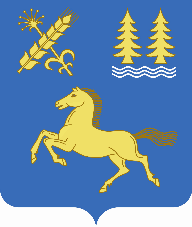 Совет сельского поселения Лемазинский сельсовет муниципального района Дуванский районРеспублики БашкортостанПриложение № 1    
к решению  Совета сельского поселения 
Лемазинский сельсовет муниципального района 
Дуванский район Республики Башкортостан
 от "24" ноября 2021  года  № 79
«О проекте бюджета сельского поселения Лемазинский
сельсовет муниципального района Дуванский 
район Республики Башкортостан на 2022 год 
и на плановый период 2023-2024 годов»Приложение № 1    
к решению  Совета сельского поселения 
Лемазинский сельсовет муниципального района 
Дуванский район Республики Башкортостан
 от "24" ноября 2021  года  № 79
«О проекте бюджета сельского поселения Лемазинский
сельсовет муниципального района Дуванский 
район Республики Башкортостан на 2022 год 
и на плановый период 2023-2024 годов»Приложение № 1    
к решению  Совета сельского поселения 
Лемазинский сельсовет муниципального района 
Дуванский район Республики Башкортостан
 от "24" ноября 2021  года  № 79
«О проекте бюджета сельского поселения Лемазинский
сельсовет муниципального района Дуванский 
район Республики Башкортостан на 2022 год 
и на плановый период 2023-2024 годов»Приложение № 1    
к решению  Совета сельского поселения 
Лемазинский сельсовет муниципального района 
Дуванский район Республики Башкортостан
 от "24" ноября 2021  года  № 79
«О проекте бюджета сельского поселения Лемазинский
сельсовет муниципального района Дуванский 
район Республики Башкортостан на 2022 год 
и на плановый период 2023-2024 годов»Приложение № 1    
к решению  Совета сельского поселения 
Лемазинский сельсовет муниципального района 
Дуванский район Республики Башкортостан
 от "24" ноября 2021  года  № 79
«О проекте бюджета сельского поселения Лемазинский
сельсовет муниципального района Дуванский 
район Республики Башкортостан на 2022 год 
и на плановый период 2023-2024 годов»Приложение № 1    
к решению  Совета сельского поселения 
Лемазинский сельсовет муниципального района 
Дуванский район Республики Башкортостан
 от "24" ноября 2021  года  № 79
«О проекте бюджета сельского поселения Лемазинский
сельсовет муниципального района Дуванский 
район Республики Башкортостан на 2022 год 
и на плановый период 2023-2024 годов»Приложение № 1    
к решению  Совета сельского поселения 
Лемазинский сельсовет муниципального района 
Дуванский район Республики Башкортостан
 от "24" ноября 2021  года  № 79
«О проекте бюджета сельского поселения Лемазинский
сельсовет муниципального района Дуванский 
район Республики Башкортостан на 2022 год 
и на плановый период 2023-2024 годов»Приложение № 1    
к решению  Совета сельского поселения 
Лемазинский сельсовет муниципального района 
Дуванский район Республики Башкортостан
 от "24" ноября 2021  года  № 79
«О проекте бюджета сельского поселения Лемазинский
сельсовет муниципального района Дуванский 
район Республики Башкортостан на 2022 год 
и на плановый период 2023-2024 годов»Приложение № 1    
к решению  Совета сельского поселения 
Лемазинский сельсовет муниципального района 
Дуванский район Республики Башкортостан
 от "24" ноября 2021  года  № 79
«О проекте бюджета сельского поселения Лемазинский
сельсовет муниципального района Дуванский 
район Республики Башкортостан на 2022 год 
и на плановый период 2023-2024 годов»Приложение № 1    
к решению  Совета сельского поселения 
Лемазинский сельсовет муниципального района 
Дуванский район Республики Башкортостан
 от "24" ноября 2021  года  № 79
«О проекте бюджета сельского поселения Лемазинский
сельсовет муниципального района Дуванский 
район Республики Башкортостан на 2022 год 
и на плановый период 2023-2024 годов»Приложение № 1    
к решению  Совета сельского поселения 
Лемазинский сельсовет муниципального района 
Дуванский район Республики Башкортостан
 от "24" ноября 2021  года  № 79
«О проекте бюджета сельского поселения Лемазинский
сельсовет муниципального района Дуванский 
район Республики Башкортостан на 2022 год 
и на плановый период 2023-2024 годов»Приложение № 1    
к решению  Совета сельского поселения 
Лемазинский сельсовет муниципального района 
Дуванский район Республики Башкортостан
 от "24" ноября 2021  года  № 79
«О проекте бюджета сельского поселения Лемазинский
сельсовет муниципального района Дуванский 
район Республики Башкортостан на 2022 год 
и на плановый период 2023-2024 годов»Приложение № 1    
к решению  Совета сельского поселения 
Лемазинский сельсовет муниципального района 
Дуванский район Республики Башкортостан
 от "24" ноября 2021  года  № 79
«О проекте бюджета сельского поселения Лемазинский
сельсовет муниципального района Дуванский 
район Республики Башкортостан на 2022 год 
и на плановый период 2023-2024 годов»Приложение № 1    
к решению  Совета сельского поселения 
Лемазинский сельсовет муниципального района 
Дуванский район Республики Башкортостан
 от "24" ноября 2021  года  № 79
«О проекте бюджета сельского поселения Лемазинский
сельсовет муниципального района Дуванский 
район Республики Башкортостан на 2022 год 
и на плановый период 2023-2024 годов»Приложение № 1    
к решению  Совета сельского поселения 
Лемазинский сельсовет муниципального района 
Дуванский район Республики Башкортостан
 от "24" ноября 2021  года  № 79
«О проекте бюджета сельского поселения Лемазинский
сельсовет муниципального района Дуванский 
район Республики Башкортостан на 2022 год 
и на плановый период 2023-2024 годов»Поступления Поступления Поступления Поступления Поступления доходов в бюджет  сельского поселения  Лемазинский сельсовет Дуванского района Республики Башкортостан на 2022г.доходов в бюджет  сельского поселения  Лемазинский сельсовет Дуванского района Республики Башкортостан на 2022г.доходов в бюджет  сельского поселения  Лемазинский сельсовет Дуванского района Республики Башкортостан на 2022г.доходов в бюджет  сельского поселения  Лемазинский сельсовет Дуванского района Республики Башкортостан на 2022г.доходов в бюджет  сельского поселения  Лемазинский сельсовет Дуванского района Республики Башкортостан на 2022г.доходов в бюджет  сельского поселения  Лемазинский сельсовет Дуванского района Республики Башкортостан на 2022г.доходов в бюджет  сельского поселения  Лемазинский сельсовет Дуванского района Республики Башкортостан на 2022г.доходов в бюджет  сельского поселения  Лемазинский сельсовет Дуванского района Республики Башкортостан на 2022г.доходов в бюджет  сельского поселения  Лемазинский сельсовет Дуванского района Республики Башкортостан на 2022г.доходов в бюджет  сельского поселения  Лемазинский сельсовет Дуванского района Республики Башкортостан на 2022г.(рублей)(рублей)КлассификацияКлассификацияНаименование показателяНаименование показателяНаименование показателяСуммаСуммаКлассификацияКлассификацияНаименование показателяНаименование показателяНаименование показателяСуммаСумма1 01 02000 01 0000 1101 01 02000 01 0000 110Налог на  доходы физических лицНалог на  доходы физических лицНалог на  доходы физических лиц26000,0026000,00 182 1 0 102010 01 0000 110  182 1 0 102010 01 0000 110 Налог на доходы физических лиц с доходов, источником которых является налоговый агент, за исключением доходов, в отношении которых исчисление и уплата налога осуществляются в соответствии со статьями 227, 227.1 и 228 Налогового кодекса Российской ФедерацииНалог на доходы физических лиц с доходов, источником которых является налоговый агент, за исключением доходов, в отношении которых исчисление и уплата налога осуществляются в соответствии со статьями 227, 227.1 и 228 Налогового кодекса Российской ФедерацииНалог на доходы физических лиц с доходов, источником которых является налоговый агент, за исключением доходов, в отношении которых исчисление и уплата налога осуществляются в соответствии со статьями 227, 227.1 и 228 Налогового кодекса Российской Федерации26000,0026000,001821 01 02 020 01 0000 1101821 01 02 020 01 0000 110Налог на доходы физических лиц с доходов, полученных от осуществления деятельности физическими лицами, зарегистрированными в качестве индивидуальных предпринимателей, нотариусов, занимающихся частной практикой, адвокатов, учредивших адвокатские кабинеты, и других лиц, занимающихся частной практикой в соответствии со статьей 227 Налогового кодекса Российской ФедерацииНалог на доходы физических лиц с доходов, полученных от осуществления деятельности физическими лицами, зарегистрированными в качестве индивидуальных предпринимателей, нотариусов, занимающихся частной практикой, адвокатов, учредивших адвокатские кабинеты, и других лиц, занимающихся частной практикой в соответствии со статьей 227 Налогового кодекса Российской ФедерацииНалог на доходы физических лиц с доходов, полученных от осуществления деятельности физическими лицами, зарегистрированными в качестве индивидуальных предпринимателей, нотариусов, занимающихся частной практикой, адвокатов, учредивших адвокатские кабинеты, и других лиц, занимающихся частной практикой в соответствии со статьей 227 Налогового кодекса Российской Федерации1821 01 02 030 01 0000 1101821 01 02 030 01 0000 110Налог на доходы физических лиц с доходов, полученных физическими лицами в соответствии со статьей 228 Налогового кодекса Российской ФедерацииНалог на доходы физических лиц с доходов, полученных физическими лицами в соответствии со статьей 228 Налогового кодекса Российской ФедерацииНалог на доходы физических лиц с доходов, полученных физическими лицами в соответствии со статьей 228 Налогового кодекса Российской Федерации1 06 000 00 0000 1101 06 000 00 0000 110Налоги на имуществоНалоги на имуществоНалоги на имущество263000,00263000,00 182 1 06 01030 10 0000 110 182 1 06 01030 10 0000 110Налог на имущество физлиц, взимаемый по ставкам, применяемым к объектам налогообложения, расположенным в границах поселенийНалог на имущество физлиц, взимаемый по ставкам, применяемым к объектам налогообложения, расположенным в границах поселенийНалог на имущество физлиц, взимаемый по ставкам, применяемым к объектам налогообложения, расположенным в границах поселений8000,008000,00182  1 06 06043 10 0000 110182  1 06 06043 10 0000 110Земельный налог с физических лиц, обладающих земельным участком, расположенным в границах сельских поселенийЗемельный налог с физических лиц, обладающих земельным участком, расположенным в границах сельских поселенийЗемельный налог с физических лиц, обладающих земельным участком, расположенным в границах сельских поселений195000,00195000,00 182 1 06 06033 10 0000 110 182 1 06 06033 10 0000 110Земельный налог с организаций, обладающих земельным участком, расположенным в границах сельских поселенийЗемельный налог с организаций, обладающих земельным участком, расположенным в границах сельских поселенийЗемельный налог с организаций, обладающих земельным участком, расположенным в границах сельских поселений60000,0060000,001 08 00 000 00 0000 0001 08 00 000 00 0000 000ГОСУДАРСТВЕННАЯ ПОШЛИНАГОСУДАРСТВЕННАЯ ПОШЛИНАГОСУДАРСТВЕННАЯ ПОШЛИНА1000,001000,00791  1 08 04020 01 0000 110791  1 08 04020 01 0000 110Госпошлина за совершение  нотариальных действий должностными лицами органов местного самоуправления, уполномоченными в соответствии с законодательными актами российской Федерации на совершение нотариальных действийГоспошлина за совершение  нотариальных действий должностными лицами органов местного самоуправления, уполномоченными в соответствии с законодательными актами российской Федерации на совершение нотариальных действийГоспошлина за совершение  нотариальных действий должностными лицами органов местного самоуправления, уполномоченными в соответствии с законодательными актами российской Федерации на совершение нотариальных действий1000,001000,00 1 11 05000 00  0000 120 1 11 05000 00  0000 120Доходы от использования муниципального имуществаДоходы от использования муниципального имуществаДоходы от использования муниципального имущества0,000,007061 11 05 025 10 0000 1207061 11 05 025 10 0000 120Доходы, получаемые в виде арендной платы, а также средства от продажи права на заключение договоров аренды за земли, находящиеся в собственности сельских поселений (за исключением земельных участков муниципальных бюджетных и автономных учреждений)Доходы, получаемые в виде арендной платы, а также средства от продажи права на заключение договоров аренды за земли, находящиеся в собственности сельских поселений (за исключением земельных участков муниципальных бюджетных и автономных учреждений)Доходы, получаемые в виде арендной платы, а также средства от продажи права на заключение договоров аренды за земли, находящиеся в собственности сельских поселений (за исключением земельных участков муниципальных бюджетных и автономных учреждений)706  1 11 05035 10 0000 120706  1 11 05035 10 0000 120Доходы от сдачи в аренду  имущества,находящегося  в оперативном управлении органов управления   муниципальных районов и созданных ими учреждений (за исключением имущества муниципальных бюджетных и  автономных учреждений)Доходы от сдачи в аренду  имущества,находящегося  в оперативном управлении органов управления   муниципальных районов и созданных ими учреждений (за исключением имущества муниципальных бюджетных и  автономных учреждений)Доходы от сдачи в аренду  имущества,находящегося  в оперативном управлении органов управления   муниципальных районов и созданных ими учреждений (за исключением имущества муниципальных бюджетных и  автономных учреждений)706  1 11 05075 10 0000 120706  1 11 05075 10 0000 120Доходы от сдачи в аренду  имущества, составляющего казну сельских поселений (за исключением земельных участков)Доходы от сдачи в аренду  имущества, составляющего казну сельских поселений (за исключением земельных участков)Доходы от сдачи в аренду  имущества, составляющего казну сельских поселений (за исключением земельных участков)0,000,001 14 00 000 00 0000 0001 14 00 000 00 0000 000ДОХОДЫ ОТ ПРОДАЖИ МАТЕРИАЛЬНЫХ И НЕМАТЕРИАЛЬНЫХ АКТИВОВДОХОДЫ ОТ ПРОДАЖИ МАТЕРИАЛЬНЫХ И НЕМАТЕРИАЛЬНЫХ АКТИВОВДОХОДЫ ОТ ПРОДАЖИ МАТЕРИАЛЬНЫХ И НЕМАТЕРИАЛЬНЫХ АКТИВОВ0,000,001 14 02 053 10 0000 4101 14 02 053 10 0000 410Доходы от реализации иного имущества, находящегося в собственности сельских поселений (за исключением имущества муниципальных бюджетных и автономных учреждений, а также имущества муниципальных унитарных предприятий, в том числе казенных), в части реализации основных средств по указанному имуществуДоходы от реализации иного имущества, находящегося в собственности сельских поселений (за исключением имущества муниципальных бюджетных и автономных учреждений, а также имущества муниципальных унитарных предприятий, в том числе казенных), в части реализации основных средств по указанному имуществуДоходы от реализации иного имущества, находящегося в собственности сельских поселений (за исключением имущества муниципальных бюджетных и автономных учреждений, а также имущества муниципальных унитарных предприятий, в том числе казенных), в части реализации основных средств по указанному имуществу1 16 00 000 00 0000 0001 16 00 000 00 0000 000ШТРАФЫ, САНКЦИИ, ВОЗМЕЩЕНИЕ УЩЕРБАШТРАФЫ, САНКЦИИ, ВОЗМЕЩЕНИЕ УЩЕРБАШТРАФЫ, САНКЦИИ, ВОЗМЕЩЕНИЕ УЩЕРБА0,000,001 16 02 020 02 0000 1401 16 02 020 02 0000 140Административные штрафы, установленные законами субъектов Российской Федерации об административных правонарушениях, за нарушение муниципальных правовых актовАдминистративные штрафы, установленные законами субъектов Российской Федерации об административных правонарушениях, за нарушение муниципальных правовых актовАдминистративные штрафы, установленные законами субъектов Российской Федерации об административных правонарушениях, за нарушение муниципальных правовых актов 1 17 0505000 0000 180 1 17 0505000 0000 180Прочие неналоговые доходыПрочие неналоговые доходыПрочие неналоговые доходы0,000,00 791 1 17 05050 10 0000 180 791 1 17 05050 10 0000 180Прочие неналоговые доходы  бюджетов поселенийПрочие неналоговые доходы  бюджетов поселенийПрочие неналоговые доходы  бюджетов поселений2 00 00 000 00 0000 0002 00 00 000 00 0000 000БЕЗВОЗМЕЗДНЫЕ ПОСТУПЛЕНИЯБЕЗВОЗМЕЗДНЫЕ ПОСТУПЛЕНИЯБЕЗВОЗМЕЗДНЫЕ ПОСТУПЛЕНИЯ1370350,001370350,00791  2 02 16001 10 0000 150791  2 02 16001 10 0000 150Дотация на выравнивание уровня бюджетной обеспеченности Дотация на выравнивание уровня бюджетной обеспеченности Дотация на выравнивание уровня бюджетной обеспеченности 1072300,001072300,00791  2 02 35118 10 0000 150791  2 02 35118 10 0000 150Субвенции бюджетам сельских поселений на осуществление первичного воинского учета на территориях, где отсутствуют военные комиссариатыСубвенции бюджетам сельских поселений на осуществление первичного воинского учета на территориях, где отсутствуют военные комиссариатыСубвенции бюджетам сельских поселений на осуществление первичного воинского учета на территориях, где отсутствуют военные комиссариаты98050,0098050,00791  2 02 49999 10 7404 150791  2 02 49999 10 7404 150Прочие межбюджетные трансферты на благоустройство СППрочие межбюджетные трансферты на благоустройство СППрочие межбюджетные трансферты на благоустройство СП200000,00200000,00ИТОГО  ДОХОДОВИТОГО  ДОХОДОВИТОГО  ДОХОДОВ1660350,001660350,00Приложение № 2    
к решению  Совета сельского поселения 
Лемазинский  сельсовет муниципального района 
Дуванский район Республики Башкортостан
 от "24" ноября 2021  года  № 79
«О проекте бюджета сельского поселения  Лемазинский
сельсовет муниципального района Дуванский 
район Республики Башкортостан на 2022 год 
и на плановый период 2023-2024 годов»Приложение № 2    
к решению  Совета сельского поселения 
Лемазинский  сельсовет муниципального района 
Дуванский район Республики Башкортостан
 от "24" ноября 2021  года  № 79
«О проекте бюджета сельского поселения  Лемазинский
сельсовет муниципального района Дуванский 
район Республики Башкортостан на 2022 год 
и на плановый период 2023-2024 годов»Приложение № 2    
к решению  Совета сельского поселения 
Лемазинский  сельсовет муниципального района 
Дуванский район Республики Башкортостан
 от "24" ноября 2021  года  № 79
«О проекте бюджета сельского поселения  Лемазинский
сельсовет муниципального района Дуванский 
район Республики Башкортостан на 2022 год 
и на плановый период 2023-2024 годов»Приложение № 2    
к решению  Совета сельского поселения 
Лемазинский  сельсовет муниципального района 
Дуванский район Республики Башкортостан
 от "24" ноября 2021  года  № 79
«О проекте бюджета сельского поселения  Лемазинский
сельсовет муниципального района Дуванский 
район Республики Башкортостан на 2022 год 
и на плановый период 2023-2024 годов»Приложение № 2    
к решению  Совета сельского поселения 
Лемазинский  сельсовет муниципального района 
Дуванский район Республики Башкортостан
 от "24" ноября 2021  года  № 79
«О проекте бюджета сельского поселения  Лемазинский
сельсовет муниципального района Дуванский 
район Республики Башкортостан на 2022 год 
и на плановый период 2023-2024 годов»Приложение № 2    
к решению  Совета сельского поселения 
Лемазинский  сельсовет муниципального района 
Дуванский район Республики Башкортостан
 от "24" ноября 2021  года  № 79
«О проекте бюджета сельского поселения  Лемазинский
сельсовет муниципального района Дуванский 
район Республики Башкортостан на 2022 год 
и на плановый период 2023-2024 годов»Приложение № 2    
к решению  Совета сельского поселения 
Лемазинский  сельсовет муниципального района 
Дуванский район Республики Башкортостан
 от "24" ноября 2021  года  № 79
«О проекте бюджета сельского поселения  Лемазинский
сельсовет муниципального района Дуванский 
район Республики Башкортостан на 2022 год 
и на плановый период 2023-2024 годов»Приложение № 2    
к решению  Совета сельского поселения 
Лемазинский  сельсовет муниципального района 
Дуванский район Республики Башкортостан
 от "24" ноября 2021  года  № 79
«О проекте бюджета сельского поселения  Лемазинский
сельсовет муниципального района Дуванский 
район Республики Башкортостан на 2022 год 
и на плановый период 2023-2024 годов»Приложение № 2    
к решению  Совета сельского поселения 
Лемазинский  сельсовет муниципального района 
Дуванский район Республики Башкортостан
 от "24" ноября 2021  года  № 79
«О проекте бюджета сельского поселения  Лемазинский
сельсовет муниципального района Дуванский 
район Республики Башкортостан на 2022 год 
и на плановый период 2023-2024 годов»Приложение № 2    
к решению  Совета сельского поселения 
Лемазинский  сельсовет муниципального района 
Дуванский район Республики Башкортостан
 от "24" ноября 2021  года  № 79
«О проекте бюджета сельского поселения  Лемазинский
сельсовет муниципального района Дуванский 
район Республики Башкортостан на 2022 год 
и на плановый период 2023-2024 годов»Приложение № 2    
к решению  Совета сельского поселения 
Лемазинский  сельсовет муниципального района 
Дуванский район Республики Башкортостан
 от "24" ноября 2021  года  № 79
«О проекте бюджета сельского поселения  Лемазинский
сельсовет муниципального района Дуванский 
район Республики Башкортостан на 2022 год 
и на плановый период 2023-2024 годов»Приложение № 2    
к решению  Совета сельского поселения 
Лемазинский  сельсовет муниципального района 
Дуванский район Республики Башкортостан
 от "24" ноября 2021  года  № 79
«О проекте бюджета сельского поселения  Лемазинский
сельсовет муниципального района Дуванский 
район Республики Башкортостан на 2022 год 
и на плановый период 2023-2024 годов»Приложение № 2    
к решению  Совета сельского поселения 
Лемазинский  сельсовет муниципального района 
Дуванский район Республики Башкортостан
 от "24" ноября 2021  года  № 79
«О проекте бюджета сельского поселения  Лемазинский
сельсовет муниципального района Дуванский 
район Республики Башкортостан на 2022 год 
и на плановый период 2023-2024 годов»Приложение № 2    
к решению  Совета сельского поселения 
Лемазинский  сельсовет муниципального района 
Дуванский район Республики Башкортостан
 от "24" ноября 2021  года  № 79
«О проекте бюджета сельского поселения  Лемазинский
сельсовет муниципального района Дуванский 
район Республики Башкортостан на 2022 год 
и на плановый период 2023-2024 годов»Приложение № 2    
к решению  Совета сельского поселения 
Лемазинский  сельсовет муниципального района 
Дуванский район Республики Башкортостан
 от "24" ноября 2021  года  № 79
«О проекте бюджета сельского поселения  Лемазинский
сельсовет муниципального района Дуванский 
район Республики Башкортостан на 2022 год 
и на плановый период 2023-2024 годов»Поступления Поступления Поступления доходов в бюджет  сельского поселения  Лемазинский сельсовет Дуванского района Республики Башкортостан на 2023-2024гг.доходов в бюджет  сельского поселения  Лемазинский сельсовет Дуванского района Республики Башкортостан на 2023-2024гг.доходов в бюджет  сельского поселения  Лемазинский сельсовет Дуванского района Республики Башкортостан на 2023-2024гг.доходов в бюджет  сельского поселения  Лемазинский сельсовет Дуванского района Республики Башкортостан на 2023-2024гг.доходов в бюджет  сельского поселения  Лемазинский сельсовет Дуванского района Республики Башкортостан на 2023-2024гг.доходов в бюджет  сельского поселения  Лемазинский сельсовет Дуванского района Республики Башкортостан на 2023-2024гг.(рублей)(рублей)СуммаСуммаСуммаКлассификацияНаименование показателяНаименование показателя202320242024КлассификацияНаименование показателяНаименование показателя2023202420241 01 02000 01 0000 110Налог на  доходы физических лицНалог на  доходы физических лиц26000,002600026000 182 1 0 102010 01 0000 110 Налог на доходы физических лиц с доходов, источником которых является налоговый агент, за исключением доходов, в отношении которых исчисление и уплата налога осуществляются в соответствии со статьями 227, 227.1 и 228 Налогового кодекса Российской ФедерацииНалог на доходы физических лиц с доходов, источником которых является налоговый агент, за исключением доходов, в отношении которых исчисление и уплата налога осуществляются в соответствии со статьями 227, 227.1 и 228 Налогового кодекса Российской Федерации26000,00260026001821 01 02 020 01 0000 110Налог на доходы физических лиц с доходов, полученных от осуществления деятельности физическими лицами, зарегистрированными в качестве индивидуальных предпринимателей, нотариусов, занимающихся частной практикой, адвокатов, учредивших адвокатские кабинеты, и других лиц, занимающихся частной практикой в соответствии со статьей 227 Налогового кодекса Российской ФедерацииНалог на доходы физических лиц с доходов, полученных от осуществления деятельности физическими лицами, зарегистрированными в качестве индивидуальных предпринимателей, нотариусов, занимающихся частной практикой, адвокатов, учредивших адвокатские кабинеты, и других лиц, занимающихся частной практикой в соответствии со статьей 227 Налогового кодекса Российской Федерации1821 01 02 030 01 0000 110Налог на доходы физических лиц с доходов, полученных физическими лицами в соответствии со статьей 228 Налогового кодекса Российской ФедерацииНалог на доходы физических лиц с доходов, полученных физическими лицами в соответствии со статьей 228 Налогового кодекса Российской Федерации1 06 000 00 0000 110Налоги на имуществоНалоги на имущество263000,00265000265000 182 1 06 01030 10 0000 110Налог на имущество физлиц, взимаемый по ставкам, применяемым к объектам налогообложения, расположенным в границах поселенийНалог на имущество физлиц, взимаемый по ставкам, применяемым к объектам налогообложения, расположенным в границах поселений8000,001000010000182  1 06 06043 10 0000 110Земельный налог с физических лиц, обладающих земельным участком, расположенным в границах сельских поселенийЗемельный налог с физических лиц, обладающих земельным участком, расположенным в границах сельских поселений195000,00195000195000 182 1 06 06033 10 0000 110Земельный налог с организаций, обладающих земельным участком, расположенным в границах сельских поселенийЗемельный налог с организаций, обладающих земельным участком, расположенным в границах сельских поселений60000,0060000600001 08 00 000 00 0000 000ГОСУДАРСТВЕННАЯ ПОШЛИНАГОСУДАРСТВЕННАЯ ПОШЛИНА1000,0010001000791  1 08 04020 01 0000 110Госпошлина за совершение  нотариальных действий должностными лицами органов местного самоуправления, уполномоченными в соответствии с законодательными актами российской Федерации на совершение нотариальных действийГоспошлина за совершение  нотариальных действий должностными лицами органов местного самоуправления, уполномоченными в соответствии с законодательными актами российской Федерации на совершение нотариальных действий1000,0010001000 1 11 05000 00  0000 120Доходы от использования муниципального имуществаДоходы от использования муниципального имущества0,00007061 11 05 025 10 0000 120Доходы, получаемые в виде арендной платы, а также средства от продажи права на заключение договоров аренды за земли, находящиеся в собственности сельских поселений (за исключением земельных участков муниципальных бюджетных и автономных учреждений)Доходы, получаемые в виде арендной платы, а также средства от продажи права на заключение договоров аренды за земли, находящиеся в собственности сельских поселений (за исключением земельных участков муниципальных бюджетных и автономных учреждений)706  1 11 05035 10 0000 120Доходы от сдачи в аренду  имущества,находящегося  в оперативном управлении органов управления   муниципальных районов и созданных ими учреждений (за исключением имущества муниципальных бюджетных и  автономных учреждений)Доходы от сдачи в аренду  имущества,находящегося  в оперативном управлении органов управления   муниципальных районов и созданных ими учреждений (за исключением имущества муниципальных бюджетных и  автономных учреждений)706  1 11 05075 10 0000 120Доходы от сдачи в аренду  имущества, составляющего казну сельских поселений (за исключением земельных участков)Доходы от сдачи в аренду  имущества, составляющего казну сельских поселений (за исключением земельных участков)0,00001 14 00 000 00 0000 000ДОХОДЫ ОТ ПРОДАЖИ МАТЕРИАЛЬНЫХ И НЕМАТЕРИАЛЬНЫХ АКТИВОВДОХОДЫ ОТ ПРОДАЖИ МАТЕРИАЛЬНЫХ И НЕМАТЕРИАЛЬНЫХ АКТИВОВ0,00001 14 02 053 10 0000 410Доходы от реализации иного имущества, находящегося в собственности сельских поселений (за исключением имущества муниципальных бюджетных и автономных учреждений, а также имущества муниципальных унитарных предприятий, в том числе казенных), в части реализации основных средств по указанному имуществуДоходы от реализации иного имущества, находящегося в собственности сельских поселений (за исключением имущества муниципальных бюджетных и автономных учреждений, а также имущества муниципальных унитарных предприятий, в том числе казенных), в части реализации основных средств по указанному имуществу1 16 00 000 00 0000 000ШТРАФЫ, САНКЦИИ, ВОЗМЕЩЕНИЕ УЩЕРБАШТРАФЫ, САНКЦИИ, ВОЗМЕЩЕНИЕ УЩЕРБА0,00001 16 02 020 02 0000 140Административные штрафы, установленные законами субъектов Российской Федерации об административных правонарушениях, за нарушение муниципальных правовых актовАдминистративные штрафы, установленные законами субъектов Российской Федерации об административных правонарушениях, за нарушение муниципальных правовых актов 1 17 0505000 0000 180Прочие неналоговые доходыПрочие неналоговые доходы0,0000 791 1 17 05050 10 0000 180Прочие неналоговые доходы  бюджетов поселенийПрочие неналоговые доходы  бюджетов поселений2 00 00 000 00 0000 000БЕЗВОЗМЕЗДНЫЕ ПОСТУПЛЕНИЯБЕЗВОЗМЕЗДНЫЕ ПОСТУПЛЕНИЯ1223200,0011712001171200791  2 02 16001 10 0000 150Дотация на выравнивание уровня бюджетной обеспеченности Дотация на выравнивание уровня бюджетной обеспеченности 1122300,0010703001070300791  2 02 35118 10 0000 150Субвенции бюджетам сельских поселений на осуществление первичного воинского учета на территориях, где отсутствуют военные комиссариатыСубвенции бюджетам сельских поселений на осуществление первичного воинского учета на территориях, где отсутствуют военные комиссариаты100900,00100900100900791  2 02 49999 10 7404 150Прочие межбюджетные трансферты на благоустройство СППрочие межбюджетные трансферты на благоустройство СПИТОГО  ДОХОДОВИТОГО  ДОХОДОВ1513200,0014632001463200Приложение № 6
к решению  Совета сельского поселения 
Лемазинский сельсовет муниципального района 
Дуванский район Республики Башкортостан
 от "24" ноября 2021 года  № 79
«О проекте бюджета сельского поселения Лемазинский
сельсовет муниципального района Дуванский 
район Республики Башкортостан на 2022 год 
и на плановый период 2023-2024 годов»Приложение № 6
к решению  Совета сельского поселения 
Лемазинский сельсовет муниципального района 
Дуванский район Республики Башкортостан
 от "24" ноября 2021 года  № 79
«О проекте бюджета сельского поселения Лемазинский
сельсовет муниципального района Дуванский 
район Республики Башкортостан на 2022 год 
и на плановый период 2023-2024 годов»Приложение № 6
к решению  Совета сельского поселения 
Лемазинский сельсовет муниципального района 
Дуванский район Республики Башкортостан
 от "24" ноября 2021 года  № 79
«О проекте бюджета сельского поселения Лемазинский
сельсовет муниципального района Дуванский 
район Республики Башкортостан на 2022 год 
и на плановый период 2023-2024 годов»Приложение № 6
к решению  Совета сельского поселения 
Лемазинский сельсовет муниципального района 
Дуванский район Республики Башкортостан
 от "24" ноября 2021 года  № 79
«О проекте бюджета сельского поселения Лемазинский
сельсовет муниципального района Дуванский 
район Республики Башкортостан на 2022 год 
и на плановый период 2023-2024 годов»Приложение № 6
к решению  Совета сельского поселения 
Лемазинский сельсовет муниципального района 
Дуванский район Республики Башкортостан
 от "24" ноября 2021 года  № 79
«О проекте бюджета сельского поселения Лемазинский
сельсовет муниципального района Дуванский 
район Республики Башкортостан на 2022 год 
и на плановый период 2023-2024 годов»Приложение № 6
к решению  Совета сельского поселения 
Лемазинский сельсовет муниципального района 
Дуванский район Республики Башкортостан
 от "24" ноября 2021 года  № 79
«О проекте бюджета сельского поселения Лемазинский
сельсовет муниципального района Дуванский 
район Республики Башкортостан на 2022 год 
и на плановый период 2023-2024 годов»Приложение № 6
к решению  Совета сельского поселения 
Лемазинский сельсовет муниципального района 
Дуванский район Республики Башкортостан
 от "24" ноября 2021 года  № 79
«О проекте бюджета сельского поселения Лемазинский
сельсовет муниципального района Дуванский 
район Республики Башкортостан на 2022 год 
и на плановый период 2023-2024 годов»Приложение № 6
к решению  Совета сельского поселения 
Лемазинский сельсовет муниципального района 
Дуванский район Республики Башкортостан
 от "24" ноября 2021 года  № 79
«О проекте бюджета сельского поселения Лемазинский
сельсовет муниципального района Дуванский 
район Республики Башкортостан на 2022 год 
и на плановый период 2023-2024 годов»Приложение № 6
к решению  Совета сельского поселения 
Лемазинский сельсовет муниципального района 
Дуванский район Республики Башкортостан
 от "24" ноября 2021 года  № 79
«О проекте бюджета сельского поселения Лемазинский
сельсовет муниципального района Дуванский 
район Республики Башкортостан на 2022 год 
и на плановый период 2023-2024 годов»Приложение № 6
к решению  Совета сельского поселения 
Лемазинский сельсовет муниципального района 
Дуванский район Республики Башкортостан
 от "24" ноября 2021 года  № 79
«О проекте бюджета сельского поселения Лемазинский
сельсовет муниципального района Дуванский 
район Республики Башкортостан на 2022 год 
и на плановый период 2023-2024 годов»Приложение № 6
к решению  Совета сельского поселения 
Лемазинский сельсовет муниципального района 
Дуванский район Республики Башкортостан
 от "24" ноября 2021 года  № 79
«О проекте бюджета сельского поселения Лемазинский
сельсовет муниципального района Дуванский 
район Республики Башкортостан на 2022 год 
и на плановый период 2023-2024 годов»Приложение № 6
к решению  Совета сельского поселения 
Лемазинский сельсовет муниципального района 
Дуванский район Республики Башкортостан
 от "24" ноября 2021 года  № 79
«О проекте бюджета сельского поселения Лемазинский
сельсовет муниципального района Дуванский 
район Республики Башкортостан на 2022 год 
и на плановый период 2023-2024 годов»Приложение № 6
к решению  Совета сельского поселения 
Лемазинский сельсовет муниципального района 
Дуванский район Республики Башкортостан
 от "24" ноября 2021 года  № 79
«О проекте бюджета сельского поселения Лемазинский
сельсовет муниципального района Дуванский 
район Республики Башкортостан на 2022 год 
и на плановый период 2023-2024 годов»Приложение № 6
к решению  Совета сельского поселения 
Лемазинский сельсовет муниципального района 
Дуванский район Республики Башкортостан
 от "24" ноября 2021 года  № 79
«О проекте бюджета сельского поселения Лемазинский
сельсовет муниципального района Дуванский 
район Республики Башкортостан на 2022 год 
и на плановый период 2023-2024 годов»Приложение № 6
к решению  Совета сельского поселения 
Лемазинский сельсовет муниципального района 
Дуванский район Республики Башкортостан
 от "24" ноября 2021 года  № 79
«О проекте бюджета сельского поселения Лемазинский
сельсовет муниципального района Дуванский 
район Республики Башкортостан на 2022 год 
и на плановый период 2023-2024 годов»Приложение № 6
к решению  Совета сельского поселения 
Лемазинский сельсовет муниципального района 
Дуванский район Республики Башкортостан
 от "24" ноября 2021 года  № 79
«О проекте бюджета сельского поселения Лемазинский
сельсовет муниципального района Дуванский 
район Республики Башкортостан на 2022 год 
и на плановый период 2023-2024 годов»Приложение № 6
к решению  Совета сельского поселения 
Лемазинский сельсовет муниципального района 
Дуванский район Республики Башкортостан
 от "24" ноября 2021 года  № 79
«О проекте бюджета сельского поселения Лемазинский
сельсовет муниципального района Дуванский 
район Республики Башкортостан на 2022 год 
и на плановый период 2023-2024 годов»Приложение № 6
к решению  Совета сельского поселения 
Лемазинский сельсовет муниципального района 
Дуванский район Республики Башкортостан
 от "24" ноября 2021 года  № 79
«О проекте бюджета сельского поселения Лемазинский
сельсовет муниципального района Дуванский 
район Республики Башкортостан на 2022 год 
и на плановый период 2023-2024 годов»Приложение № 6
к решению  Совета сельского поселения 
Лемазинский сельсовет муниципального района 
Дуванский район Республики Башкортостан
 от "24" ноября 2021 года  № 79
«О проекте бюджета сельского поселения Лемазинский
сельсовет муниципального района Дуванский 
район Республики Башкортостан на 2022 год 
и на плановый период 2023-2024 годов»Приложение № 6
к решению  Совета сельского поселения 
Лемазинский сельсовет муниципального района 
Дуванский район Республики Башкортостан
 от "24" ноября 2021 года  № 79
«О проекте бюджета сельского поселения Лемазинский
сельсовет муниципального района Дуванский 
район Республики Башкортостан на 2022 год 
и на плановый период 2023-2024 годов»Ведомственная структура расходовВедомственная структура расходовВедомственная структура расходовВедомственная структура расходовВедомственная структура расходов бюджета сельского поселения Лемазинский сельсовет МР Дуванский  район РБ бюджета сельского поселения Лемазинский сельсовет МР Дуванский  район РБ бюджета сельского поселения Лемазинский сельсовет МР Дуванский  район РБ бюджета сельского поселения Лемазинский сельсовет МР Дуванский  район РБ бюджета сельского поселения Лемазинский сельсовет МР Дуванский  район РБна плановый период  2023 и 2024 годына плановый период  2023 и 2024 годына плановый период  2023 и 2024 годына плановый период  2023 и 2024 годына плановый период  2023 и 2024 годы( руб.)( руб.)( руб.)( руб.)( руб.)НаименованиеВедЦельВРСуммаСуммаНаименованиеВедЦельВР2023 год2024 годВСЕГО15132001463200Администрация сельского поселения  Лемазинский сельсовет муниципального района Дуванский район Республики БашкортостанФункционирование высшего должностного лица  муниципального образования613600,0613600Расходы на выплаты персоналу в целях обеспечения выполнения функций государственными (муниципальными) органами, казенными учреждениями, органами управления государственными внебюджетными фондами7910110102030100613600,0613600Функционирование местных администраций723700,0665585Аппараты органов государственной власти Республики Башкортостан791Расходы на выплаты персоналу в целях обеспечения выполнения функций государственными (муниципальными) органами, казенными учреждениями, органами управления государственными внебюджетными фондами7910110102040100723700,0665585Закупка товаров, работ и услуг для муниципальных нужд7910110102040200Иные бюджетные ассигнования7910110102040800Резервные фонды местных администраций791022010750015000,015000Иные бюджетные ассигнования7910220107500800Осуществление первичного воинского учета на территориях, где отсутствуют военные комиссариаты7910110151180100900,0100900Расходы на выплаты персоналу в целях обеспечения выполнения функций государственными (муниципальными) органами, казенными учреждениями, органами управления государственными внебюджетными фондами7910110151180100100900100900Закупка товаров, работ и услуг для муниципальных нужд7910110151180200Защита населения и территории от чрезвычайных ситуаций природного и техногенного характера, пожарная безопасность7910220174040Закупка товаров, работ и услуг для муниципальных нужд7910220174040200Мероприятия в области коммунального хозяйства7910220103560Закупка товаров, работ и услуг для государственных (муниципальных) нужд7910220103560200Мероприятия в области благоустройства24693Закупка товаров, работ и услуг для государственных (муниципальных) нужд за счет средств бюджета РБ7911520174040200Закупка товаров, работ и услуг для государственных (муниципальных) нужд за счет средств местного бюджета791151010605020024693Мероприятия в области охраны окружающей среды7911510106050Закупка товаров, работ и услуг для государственных (муниципальных) нужд за счет средств бюджета РБ7911510106050200Межбюджетные трансфертыПрочие межбюджетные трансферты общего характера7911410174000540Условно утвержденные расходы3530768115Приложение № 4
к решению  Совета сельского поселения 
Лемазинский сельсовет муниципального района 
Дуванский район Республики Башкортостан
 от "24" ноября 2021 года  № 79
«О проекте бюджета сельского поселения Лемазинский
сельсовет муниципального района Дуванский 
район Республики Башкортостан на 2022 год 
и на плановый период 2023-2024 годов»Приложение № 4
к решению  Совета сельского поселения 
Лемазинский сельсовет муниципального района 
Дуванский район Республики Башкортостан
 от "24" ноября 2021 года  № 79
«О проекте бюджета сельского поселения Лемазинский
сельсовет муниципального района Дуванский 
район Республики Башкортостан на 2022 год 
и на плановый период 2023-2024 годов»Приложение № 4
к решению  Совета сельского поселения 
Лемазинский сельсовет муниципального района 
Дуванский район Республики Башкортостан
 от "24" ноября 2021 года  № 79
«О проекте бюджета сельского поселения Лемазинский
сельсовет муниципального района Дуванский 
район Республики Башкортостан на 2022 год 
и на плановый период 2023-2024 годов»Приложение № 4
к решению  Совета сельского поселения 
Лемазинский сельсовет муниципального района 
Дуванский район Республики Башкортостан
 от "24" ноября 2021 года  № 79
«О проекте бюджета сельского поселения Лемазинский
сельсовет муниципального района Дуванский 
район Республики Башкортостан на 2022 год 
и на плановый период 2023-2024 годов»Приложение № 4
к решению  Совета сельского поселения 
Лемазинский сельсовет муниципального района 
Дуванский район Республики Башкортостан
 от "24" ноября 2021 года  № 79
«О проекте бюджета сельского поселения Лемазинский
сельсовет муниципального района Дуванский 
район Республики Башкортостан на 2022 год 
и на плановый период 2023-2024 годов»Приложение № 4
к решению  Совета сельского поселения 
Лемазинский сельсовет муниципального района 
Дуванский район Республики Башкортостан
 от "24" ноября 2021 года  № 79
«О проекте бюджета сельского поселения Лемазинский
сельсовет муниципального района Дуванский 
район Республики Башкортостан на 2022 год 
и на плановый период 2023-2024 годов»Приложение № 4
к решению  Совета сельского поселения 
Лемазинский сельсовет муниципального района 
Дуванский район Республики Башкортостан
 от "24" ноября 2021 года  № 79
«О проекте бюджета сельского поселения Лемазинский
сельсовет муниципального района Дуванский 
район Республики Башкортостан на 2022 год 
и на плановый период 2023-2024 годов»Приложение № 4
к решению  Совета сельского поселения 
Лемазинский сельсовет муниципального района 
Дуванский район Республики Башкортостан
 от "24" ноября 2021 года  № 79
«О проекте бюджета сельского поселения Лемазинский
сельсовет муниципального района Дуванский 
район Республики Башкортостан на 2022 год 
и на плановый период 2023-2024 годов»Приложение № 4
к решению  Совета сельского поселения 
Лемазинский сельсовет муниципального района 
Дуванский район Республики Башкортостан
 от "24" ноября 2021 года  № 79
«О проекте бюджета сельского поселения Лемазинский
сельсовет муниципального района Дуванский 
район Республики Башкортостан на 2022 год 
и на плановый период 2023-2024 годов»Приложение № 4
к решению  Совета сельского поселения 
Лемазинский сельсовет муниципального района 
Дуванский район Республики Башкортостан
 от "24" ноября 2021 года  № 79
«О проекте бюджета сельского поселения Лемазинский
сельсовет муниципального района Дуванский 
район Республики Башкортостан на 2022 год 
и на плановый период 2023-2024 годов»Приложение № 4
к решению  Совета сельского поселения 
Лемазинский сельсовет муниципального района 
Дуванский район Республики Башкортостан
 от "24" ноября 2021 года  № 79
«О проекте бюджета сельского поселения Лемазинский
сельсовет муниципального района Дуванский 
район Республики Башкортостан на 2022 год 
и на плановый период 2023-2024 годов»Приложение № 4
к решению  Совета сельского поселения 
Лемазинский сельсовет муниципального района 
Дуванский район Республики Башкортостан
 от "24" ноября 2021 года  № 79
«О проекте бюджета сельского поселения Лемазинский
сельсовет муниципального района Дуванский 
район Республики Башкортостан на 2022 год 
и на плановый период 2023-2024 годов»Приложение № 4
к решению  Совета сельского поселения 
Лемазинский сельсовет муниципального района 
Дуванский район Республики Башкортостан
 от "24" ноября 2021 года  № 79
«О проекте бюджета сельского поселения Лемазинский
сельсовет муниципального района Дуванский 
район Республики Башкортостан на 2022 год 
и на плановый период 2023-2024 годов»Приложение № 4
к решению  Совета сельского поселения 
Лемазинский сельсовет муниципального района 
Дуванский район Республики Башкортостан
 от "24" ноября 2021 года  № 79
«О проекте бюджета сельского поселения Лемазинский
сельсовет муниципального района Дуванский 
район Республики Башкортостан на 2022 год 
и на плановый период 2023-2024 годов»Приложение № 4
к решению  Совета сельского поселения 
Лемазинский сельсовет муниципального района 
Дуванский район Республики Башкортостан
 от "24" ноября 2021 года  № 79
«О проекте бюджета сельского поселения Лемазинский
сельсовет муниципального района Дуванский 
район Республики Башкортостан на 2022 год 
и на плановый период 2023-2024 годов»Приложение № 4
к решению  Совета сельского поселения 
Лемазинский сельсовет муниципального района 
Дуванский район Республики Башкортостан
 от "24" ноября 2021 года  № 79
«О проекте бюджета сельского поселения Лемазинский
сельсовет муниципального района Дуванский 
район Республики Башкортостан на 2022 год 
и на плановый период 2023-2024 годов»Приложение № 4
к решению  Совета сельского поселения 
Лемазинский сельсовет муниципального района 
Дуванский район Республики Башкортостан
 от "24" ноября 2021 года  № 79
«О проекте бюджета сельского поселения Лемазинский
сельсовет муниципального района Дуванский 
район Республики Башкортостан на 2022 год 
и на плановый период 2023-2024 годов»Приложение № 4
к решению  Совета сельского поселения 
Лемазинский сельсовет муниципального района 
Дуванский район Республики Башкортостан
 от "24" ноября 2021 года  № 79
«О проекте бюджета сельского поселения Лемазинский
сельсовет муниципального района Дуванский 
район Республики Башкортостан на 2022 год 
и на плановый период 2023-2024 годов»Приложение № 4
к решению  Совета сельского поселения 
Лемазинский сельсовет муниципального района 
Дуванский район Республики Башкортостан
 от "24" ноября 2021 года  № 79
«О проекте бюджета сельского поселения Лемазинский
сельсовет муниципального района Дуванский 
район Республики Башкортостан на 2022 год 
и на плановый период 2023-2024 годов»Приложение № 4
к решению  Совета сельского поселения 
Лемазинский сельсовет муниципального района 
Дуванский район Республики Башкортостан
 от "24" ноября 2021 года  № 79
«О проекте бюджета сельского поселения Лемазинский
сельсовет муниципального района Дуванский 
район Республики Башкортостан на 2022 год 
и на плановый период 2023-2024 годов»Приложение № 4
к решению  Совета сельского поселения 
Лемазинский сельсовет муниципального района 
Дуванский район Республики Башкортостан
 от "24" ноября 2021 года  № 79
«О проекте бюджета сельского поселения Лемазинский
сельсовет муниципального района Дуванский 
район Республики Башкортостан на 2022 год 
и на плановый период 2023-2024 годов»Приложение № 4
к решению  Совета сельского поселения 
Лемазинский сельсовет муниципального района 
Дуванский район Республики Башкортостан
 от "24" ноября 2021 года  № 79
«О проекте бюджета сельского поселения Лемазинский
сельсовет муниципального района Дуванский 
район Республики Башкортостан на 2022 год 
и на плановый период 2023-2024 годов»Приложение № 4
к решению  Совета сельского поселения 
Лемазинский сельсовет муниципального района 
Дуванский район Республики Башкортостан
 от "24" ноября 2021 года  № 79
«О проекте бюджета сельского поселения Лемазинский
сельсовет муниципального района Дуванский 
район Республики Башкортостан на 2022 год 
и на плановый период 2023-2024 годов»Приложение № 4
к решению  Совета сельского поселения 
Лемазинский сельсовет муниципального района 
Дуванский район Республики Башкортостан
 от "24" ноября 2021 года  № 79
«О проекте бюджета сельского поселения Лемазинский
сельсовет муниципального района Дуванский 
район Республики Башкортостан на 2022 год 
и на плановый период 2023-2024 годов»РАСПРЕДЕЛЕНИЕ РАСХОДОВРАСПРЕДЕЛЕНИЕ РАСХОДОВРАСПРЕДЕЛЕНИЕ РАСХОДОВРАСПРЕДЕЛЕНИЕ РАСХОДОВРАСПРЕДЕЛЕНИЕ РАСХОДОВРАСПРЕДЕЛЕНИЕ РАСХОДОВ бюджета сельского поселения Лемазинский сельсовет МР Дуванский  район РБ бюджета сельского поселения Лемазинский сельсовет МР Дуванский  район РБ бюджета сельского поселения Лемазинский сельсовет МР Дуванский  район РБ бюджета сельского поселения Лемазинский сельсовет МР Дуванский  район РБ бюджета сельского поселения Лемазинский сельсовет МР Дуванский  район РБ бюджета сельского поселения Лемазинский сельсовет МР Дуванский  район РБпо разделам и подразделам функциональнойпо разделам и подразделам функциональнойпо разделам и подразделам функциональнойпо разделам и подразделам функциональнойпо разделам и подразделам функциональнойпо разделам и подразделам функциональнойклассификации расходов РФ на  плановый период 2023 и 2024 годовклассификации расходов РФ на  плановый период 2023 и 2024 годовклассификации расходов РФ на  плановый период 2023 и 2024 годовклассификации расходов РФ на  плановый период 2023 и 2024 годовклассификации расходов РФ на  плановый период 2023 и 2024 годовклассификации расходов РФ на  плановый период 2023 и 2024 годов( руб.)( руб.)( руб.)( руб.)( руб.)( руб.)НаименованиеРзПрВедЦельВРСуммаСуммаНаименованиеРзПрВедЦельВР2023 год2024 годВСЕГО1513200,001463200Общегосударственные вопросы0100Функционирование высшего должностного лица  муниципального образования0102613600,0613600Расходы на выплаты персоналу в целях обеспечения выполнения функций государственными (муниципальными) органами, казенными учреждениями, органами управления государственными внебюджетными фондами01027910110102030100613600,0613600Функционирование местных администраций0104723700,0665585Аппараты органов государственной власти Республики Башкортостан0104791723700,0665585Расходы на выплаты персоналу в целях обеспечения выполнения функций государственными (муниципальными) органами, казенными учреждениями, органами управления государственными внебюджетными фондами01047910110102040100Закупка товаров, работ и услуг для муниципальных нужд01047910110102040200Иные бюджетные ассигнования01047910110102040800Резервные фондыРезервные фонды местных администраций01117910220107500Иные бюджетные ассигнования01117910220107500800Мобилизационная и вневойсковая подготовка0203100900100900Осуществление первичного воинского учета на территориях, где отсутствуют военные комиссариаты02037910110151180100900100900Расходы на выплаты персоналу в целях обеспечения выполнения функций государственными (муниципальными) органами, казенными учреждениями, органами управления государственными внебюджетными фондами02037910110151180100Закупка товаров, работ и услуг для муниципальных нужд02037910110151180200НАЦИОНАЛЬНАЯ БЕЗОПАСНОСТЬ И ПРАВООХРАНИТЕЛЬНАЯ ДЕЯТЕЛЬНОСТЬ0300Защита населения и территории от чрезвычайных ситуаций природного и техногенного характера, пожарная безопасность03107910220174040Закупка товаров, работ и услуг для муниципальных нужд03107910220174040200Жилищно-коммунальное хозяйство0500Коммунальное хозяйство0502Мероприятия в области коммунального хозяйства05027910220103560Закупка товаров, работ и услуг для государственных (муниципальных) нужд05027910220103560200Благоустройство050324693,0Мероприятия в области благоустройства050324693Закупка товаров, работ и услуг для государственных (муниципальных) нужд за счет средств бюджета РБ05037911520174040200Закупка товаров, работ и услуг для государственных (муниципальных) нужд за счет средств местного бюджета503791151010605020024693Охрана окружающей среды0600Другие вопросы в области охраны окружающей среды0605Мероприятия в области охраны окружающей среды06057911510106050Закупка товаров, работ и услуг для государственных (муниципальных) нужд за счет средств бюджета РБ06057911510106050200Резервный фонд011179102201075001500015000Прочие межбюджетные трансферты общего характера14037911410174000540Условно утвержденные расходы35307,068115,0Приложение № 5
к решению  Совета сельского поселения 
Лемазинский сельсовет муниципального района 
Дуванский район Республики Башкортостан
 от "24" ноября 2021 года  № 79«О проекте бюджета сельского поселения Лемазинский
сельсовет муниципального района Дуванский 
район Республики Башкортостан на 2022 год 
и на плановый период 2023-2024 годов»Приложение № 5
к решению  Совета сельского поселения 
Лемазинский сельсовет муниципального района 
Дуванский район Республики Башкортостан
 от "24" ноября 2021 года  № 79«О проекте бюджета сельского поселения Лемазинский
сельсовет муниципального района Дуванский 
район Республики Башкортостан на 2022 год 
и на плановый период 2023-2024 годов»Приложение № 5
к решению  Совета сельского поселения 
Лемазинский сельсовет муниципального района 
Дуванский район Республики Башкортостан
 от "24" ноября 2021 года  № 79«О проекте бюджета сельского поселения Лемазинский
сельсовет муниципального района Дуванский 
район Республики Башкортостан на 2022 год 
и на плановый период 2023-2024 годов»Приложение № 5
к решению  Совета сельского поселения 
Лемазинский сельсовет муниципального района 
Дуванский район Республики Башкортостан
 от "24" ноября 2021 года  № 79«О проекте бюджета сельского поселения Лемазинский
сельсовет муниципального района Дуванский 
район Республики Башкортостан на 2022 год 
и на плановый период 2023-2024 годов»Приложение № 5
к решению  Совета сельского поселения 
Лемазинский сельсовет муниципального района 
Дуванский район Республики Башкортостан
 от "24" ноября 2021 года  № 79«О проекте бюджета сельского поселения Лемазинский
сельсовет муниципального района Дуванский 
район Республики Башкортостан на 2022 год 
и на плановый период 2023-2024 годов»Приложение № 5
к решению  Совета сельского поселения 
Лемазинский сельсовет муниципального района 
Дуванский район Республики Башкортостан
 от "24" ноября 2021 года  № 79«О проекте бюджета сельского поселения Лемазинский
сельсовет муниципального района Дуванский 
район Республики Башкортостан на 2022 год 
и на плановый период 2023-2024 годов»Приложение № 5
к решению  Совета сельского поселения 
Лемазинский сельсовет муниципального района 
Дуванский район Республики Башкортостан
 от "24" ноября 2021 года  № 79«О проекте бюджета сельского поселения Лемазинский
сельсовет муниципального района Дуванский 
район Республики Башкортостан на 2022 год 
и на плановый период 2023-2024 годов»Приложение № 5
к решению  Совета сельского поселения 
Лемазинский сельсовет муниципального района 
Дуванский район Республики Башкортостан
 от "24" ноября 2021 года  № 79«О проекте бюджета сельского поселения Лемазинский
сельсовет муниципального района Дуванский 
район Республики Башкортостан на 2022 год 
и на плановый период 2023-2024 годов»Приложение № 5
к решению  Совета сельского поселения 
Лемазинский сельсовет муниципального района 
Дуванский район Республики Башкортостан
 от "24" ноября 2021 года  № 79«О проекте бюджета сельского поселения Лемазинский
сельсовет муниципального района Дуванский 
район Республики Башкортостан на 2022 год 
и на плановый период 2023-2024 годов»Приложение № 5
к решению  Совета сельского поселения 
Лемазинский сельсовет муниципального района 
Дуванский район Республики Башкортостан
 от "24" ноября 2021 года  № 79«О проекте бюджета сельского поселения Лемазинский
сельсовет муниципального района Дуванский 
район Республики Башкортостан на 2022 год 
и на плановый период 2023-2024 годов»Приложение № 5
к решению  Совета сельского поселения 
Лемазинский сельсовет муниципального района 
Дуванский район Республики Башкортостан
 от "24" ноября 2021 года  № 79«О проекте бюджета сельского поселения Лемазинский
сельсовет муниципального района Дуванский 
район Республики Башкортостан на 2022 год 
и на плановый период 2023-2024 годов»Приложение № 5
к решению  Совета сельского поселения 
Лемазинский сельсовет муниципального района 
Дуванский район Республики Башкортостан
 от "24" ноября 2021 года  № 79«О проекте бюджета сельского поселения Лемазинский
сельсовет муниципального района Дуванский 
район Республики Башкортостан на 2022 год 
и на плановый период 2023-2024 годов»Приложение № 5
к решению  Совета сельского поселения 
Лемазинский сельсовет муниципального района 
Дуванский район Республики Башкортостан
 от "24" ноября 2021 года  № 79«О проекте бюджета сельского поселения Лемазинский
сельсовет муниципального района Дуванский 
район Республики Башкортостан на 2022 год 
и на плановый период 2023-2024 годов»Приложение № 5
к решению  Совета сельского поселения 
Лемазинский сельсовет муниципального района 
Дуванский район Республики Башкортостан
 от "24" ноября 2021 года  № 79«О проекте бюджета сельского поселения Лемазинский
сельсовет муниципального района Дуванский 
район Республики Башкортостан на 2022 год 
и на плановый период 2023-2024 годов»Приложение № 5
к решению  Совета сельского поселения 
Лемазинский сельсовет муниципального района 
Дуванский район Республики Башкортостан
 от "24" ноября 2021 года  № 79«О проекте бюджета сельского поселения Лемазинский
сельсовет муниципального района Дуванский 
район Республики Башкортостан на 2022 год 
и на плановый период 2023-2024 годов»Приложение № 5
к решению  Совета сельского поселения 
Лемазинский сельсовет муниципального района 
Дуванский район Республики Башкортостан
 от "24" ноября 2021 года  № 79«О проекте бюджета сельского поселения Лемазинский
сельсовет муниципального района Дуванский 
район Республики Башкортостан на 2022 год 
и на плановый период 2023-2024 годов»Приложение № 5
к решению  Совета сельского поселения 
Лемазинский сельсовет муниципального района 
Дуванский район Республики Башкортостан
 от "24" ноября 2021 года  № 79«О проекте бюджета сельского поселения Лемазинский
сельсовет муниципального района Дуванский 
район Республики Башкортостан на 2022 год 
и на плановый период 2023-2024 годов»Приложение № 5
к решению  Совета сельского поселения 
Лемазинский сельсовет муниципального района 
Дуванский район Республики Башкортостан
 от "24" ноября 2021 года  № 79«О проекте бюджета сельского поселения Лемазинский
сельсовет муниципального района Дуванский 
район Республики Башкортостан на 2022 год 
и на плановый период 2023-2024 годов»Приложение № 5
к решению  Совета сельского поселения 
Лемазинский сельсовет муниципального района 
Дуванский район Республики Башкортостан
 от "24" ноября 2021 года  № 79«О проекте бюджета сельского поселения Лемазинский
сельсовет муниципального района Дуванский 
район Республики Башкортостан на 2022 год 
и на плановый период 2023-2024 годов»Приложение № 5
к решению  Совета сельского поселения 
Лемазинский сельсовет муниципального района 
Дуванский район Республики Башкортостан
 от "24" ноября 2021 года  № 79«О проекте бюджета сельского поселения Лемазинский
сельсовет муниципального района Дуванский 
район Республики Башкортостан на 2022 год 
и на плановый период 2023-2024 годов»Приложение № 5
к решению  Совета сельского поселения 
Лемазинский сельсовет муниципального района 
Дуванский район Республики Башкортостан
 от "24" ноября 2021 года  № 79«О проекте бюджета сельского поселения Лемазинский
сельсовет муниципального района Дуванский 
район Республики Башкортостан на 2022 год 
и на плановый период 2023-2024 годов»Приложение № 5
к решению  Совета сельского поселения 
Лемазинский сельсовет муниципального района 
Дуванский район Республики Башкортостан
 от "24" ноября 2021 года  № 79«О проекте бюджета сельского поселения Лемазинский
сельсовет муниципального района Дуванский 
район Республики Башкортостан на 2022 год 
и на плановый период 2023-2024 годов»Приложение № 5
к решению  Совета сельского поселения 
Лемазинский сельсовет муниципального района 
Дуванский район Республики Башкортостан
 от "24" ноября 2021 года  № 79«О проекте бюджета сельского поселения Лемазинский
сельсовет муниципального района Дуванский 
район Республики Башкортостан на 2022 год 
и на плановый период 2023-2024 годов»Приложение № 5
к решению  Совета сельского поселения 
Лемазинский сельсовет муниципального района 
Дуванский район Республики Башкортостан
 от "24" ноября 2021 года  № 79«О проекте бюджета сельского поселения Лемазинский
сельсовет муниципального района Дуванский 
район Республики Башкортостан на 2022 год 
и на плановый период 2023-2024 годов»Ведомственная структура расходовВедомственная структура расходовВедомственная структура расходовВедомственная структура расходовВедомственная структура расходов бюджета сельского поселения Лемазинский сельсовет МР Дуванский  район РБ бюджета сельского поселения Лемазинский сельсовет МР Дуванский  район РБ бюджета сельского поселения Лемазинский сельсовет МР Дуванский  район РБ бюджета сельского поселения Лемазинский сельсовет МР Дуванский  район РБ бюджета сельского поселения Лемазинский сельсовет МР Дуванский  район РБна  2022 годна  2022 годна  2022 годна  2022 годна  2022 год( руб.)( руб.)( руб.)( руб.)( руб.)НаименованиеВедЦельВРСуммаНаименованиеВедЦельВРСуммаВСЕГО1660350,00Администрация сельского поселения  Лемазинский сельсовет муниципального района Дуванский район Республики БашкортостанФункционирование высшего должностного лица  муниципального образования613600,0Расходы на выплаты персоналу в целях обеспечения выполнения функций государственными (муниципальными) органами, казенными учреждениями, органами управления государственными внебюджетными фондами7910110102030100613600,0Функционирование местных администраций723700,0Аппараты органов государственной власти Республики Башкортостан791723700,0Расходы на выплаты персоналу в целях обеспечения выполнения функций государственными (муниципальными) органами, казенными учреждениями, органами управления государственными внебюджетными фондами7910110102040100723700,0Закупка товаров, работ и услуг для муниципальных нужд7910110102040200Иные бюджетные ассигнования7910110102040800Резервные фонды местных администраций791022010750015000,0Иные бюджетные ассигнования7910220107500800Осуществление первичного воинского учета на территориях, где отсутствуют военные комиссариаты791011015118098050Расходы на выплаты персоналу в целях обеспечения выполнения функций государственными (муниципальными) органами, казенными учреждениями, органами управления государственными внебюджетными фондами791011015118010098050Закупка товаров, работ и услуг для муниципальных нужд7910110151180200Защита населения и территории от чрезвычайных ситуаций природного и техногенного характера, пожарная безопасность7910220174040Закупка товаров, работ и услуг для муниципальных нужд7910220174040200Мероприятия в области коммунального хозяйства7910220103560Закупка товаров, работ и услуг для государственных (муниципальных) нужд7910220103560200Мероприятия в области благоустройства210000Закупка товаров, работ и услуг для государственных (муниципальных) нужд за счет средств бюджета РБ7911520174040200200000Закупка товаров, работ и услуг для государственных (муниципальных) нужд за счет средств местного бюджета791151010605020010000Мероприятия в области охраны окружающей среды7911510106050Закупка товаров, работ и услуг для государственных (муниципальных) нужд за счет средств бюджета РБ7911510106050200Обеспечение мер пожарной безопасности7910220174040200Прочие межбюджетные трансферты общего характера7911410174000540Приложение № 6
к решению  Совета сельского поселения 
Лемазинский сельсовет муниципального района 
Дуванский район Республики Башкортостан
 от "24" ноября 2021 года  № 79
«О проекте бюджета сельского поселения Лемазинский
сельсовет муниципального района Дуванский 
район Республики Башкортостан на 2022 год 
и на плановый период 2023-2024 годов»Приложение № 6
к решению  Совета сельского поселения 
Лемазинский сельсовет муниципального района 
Дуванский район Республики Башкортостан
 от "24" ноября 2021 года  № 79
«О проекте бюджета сельского поселения Лемазинский
сельсовет муниципального района Дуванский 
район Республики Башкортостан на 2022 год 
и на плановый период 2023-2024 годов»Приложение № 6
к решению  Совета сельского поселения 
Лемазинский сельсовет муниципального района 
Дуванский район Республики Башкортостан
 от "24" ноября 2021 года  № 79
«О проекте бюджета сельского поселения Лемазинский
сельсовет муниципального района Дуванский 
район Республики Башкортостан на 2022 год 
и на плановый период 2023-2024 годов»Приложение № 6
к решению  Совета сельского поселения 
Лемазинский сельсовет муниципального района 
Дуванский район Республики Башкортостан
 от "24" ноября 2021 года  № 79
«О проекте бюджета сельского поселения Лемазинский
сельсовет муниципального района Дуванский 
район Республики Башкортостан на 2022 год 
и на плановый период 2023-2024 годов»Приложение № 6
к решению  Совета сельского поселения 
Лемазинский сельсовет муниципального района 
Дуванский район Республики Башкортостан
 от "24" ноября 2021 года  № 79
«О проекте бюджета сельского поселения Лемазинский
сельсовет муниципального района Дуванский 
район Республики Башкортостан на 2022 год 
и на плановый период 2023-2024 годов»Приложение № 6
к решению  Совета сельского поселения 
Лемазинский сельсовет муниципального района 
Дуванский район Республики Башкортостан
 от "24" ноября 2021 года  № 79
«О проекте бюджета сельского поселения Лемазинский
сельсовет муниципального района Дуванский 
район Республики Башкортостан на 2022 год 
и на плановый период 2023-2024 годов»Приложение № 6
к решению  Совета сельского поселения 
Лемазинский сельсовет муниципального района 
Дуванский район Республики Башкортостан
 от "24" ноября 2021 года  № 79
«О проекте бюджета сельского поселения Лемазинский
сельсовет муниципального района Дуванский 
район Республики Башкортостан на 2022 год 
и на плановый период 2023-2024 годов»Приложение № 6
к решению  Совета сельского поселения 
Лемазинский сельсовет муниципального района 
Дуванский район Республики Башкортостан
 от "24" ноября 2021 года  № 79
«О проекте бюджета сельского поселения Лемазинский
сельсовет муниципального района Дуванский 
район Республики Башкортостан на 2022 год 
и на плановый период 2023-2024 годов»Приложение № 6
к решению  Совета сельского поселения 
Лемазинский сельсовет муниципального района 
Дуванский район Республики Башкортостан
 от "24" ноября 2021 года  № 79
«О проекте бюджета сельского поселения Лемазинский
сельсовет муниципального района Дуванский 
район Республики Башкортостан на 2022 год 
и на плановый период 2023-2024 годов»Приложение № 6
к решению  Совета сельского поселения 
Лемазинский сельсовет муниципального района 
Дуванский район Республики Башкортостан
 от "24" ноября 2021 года  № 79
«О проекте бюджета сельского поселения Лемазинский
сельсовет муниципального района Дуванский 
район Республики Башкортостан на 2022 год 
и на плановый период 2023-2024 годов»Приложение № 6
к решению  Совета сельского поселения 
Лемазинский сельсовет муниципального района 
Дуванский район Республики Башкортостан
 от "24" ноября 2021 года  № 79
«О проекте бюджета сельского поселения Лемазинский
сельсовет муниципального района Дуванский 
район Республики Башкортостан на 2022 год 
и на плановый период 2023-2024 годов»Приложение № 6
к решению  Совета сельского поселения 
Лемазинский сельсовет муниципального района 
Дуванский район Республики Башкортостан
 от "24" ноября 2021 года  № 79
«О проекте бюджета сельского поселения Лемазинский
сельсовет муниципального района Дуванский 
район Республики Башкортостан на 2022 год 
и на плановый период 2023-2024 годов»Приложение № 6
к решению  Совета сельского поселения 
Лемазинский сельсовет муниципального района 
Дуванский район Республики Башкортостан
 от "24" ноября 2021 года  № 79
«О проекте бюджета сельского поселения Лемазинский
сельсовет муниципального района Дуванский 
район Республики Башкортостан на 2022 год 
и на плановый период 2023-2024 годов»Приложение № 6
к решению  Совета сельского поселения 
Лемазинский сельсовет муниципального района 
Дуванский район Республики Башкортостан
 от "24" ноября 2021 года  № 79
«О проекте бюджета сельского поселения Лемазинский
сельсовет муниципального района Дуванский 
район Республики Башкортостан на 2022 год 
и на плановый период 2023-2024 годов»Приложение № 6
к решению  Совета сельского поселения 
Лемазинский сельсовет муниципального района 
Дуванский район Республики Башкортостан
 от "24" ноября 2021 года  № 79
«О проекте бюджета сельского поселения Лемазинский
сельсовет муниципального района Дуванский 
район Республики Башкортостан на 2022 год 
и на плановый период 2023-2024 годов»Приложение № 6
к решению  Совета сельского поселения 
Лемазинский сельсовет муниципального района 
Дуванский район Республики Башкортостан
 от "24" ноября 2021 года  № 79
«О проекте бюджета сельского поселения Лемазинский
сельсовет муниципального района Дуванский 
район Республики Башкортостан на 2022 год 
и на плановый период 2023-2024 годов»Приложение № 6
к решению  Совета сельского поселения 
Лемазинский сельсовет муниципального района 
Дуванский район Республики Башкортостан
 от "24" ноября 2021 года  № 79
«О проекте бюджета сельского поселения Лемазинский
сельсовет муниципального района Дуванский 
район Республики Башкортостан на 2022 год 
и на плановый период 2023-2024 годов»Приложение № 6
к решению  Совета сельского поселения 
Лемазинский сельсовет муниципального района 
Дуванский район Республики Башкортостан
 от "24" ноября 2021 года  № 79
«О проекте бюджета сельского поселения Лемазинский
сельсовет муниципального района Дуванский 
район Республики Башкортостан на 2022 год 
и на плановый период 2023-2024 годов»Приложение № 6
к решению  Совета сельского поселения 
Лемазинский сельсовет муниципального района 
Дуванский район Республики Башкортостан
 от "24" ноября 2021 года  № 79
«О проекте бюджета сельского поселения Лемазинский
сельсовет муниципального района Дуванский 
район Республики Башкортостан на 2022 год 
и на плановый период 2023-2024 годов»Приложение № 6
к решению  Совета сельского поселения 
Лемазинский сельсовет муниципального района 
Дуванский район Республики Башкортостан
 от "24" ноября 2021 года  № 79
«О проекте бюджета сельского поселения Лемазинский
сельсовет муниципального района Дуванский 
район Республики Башкортостан на 2022 год 
и на плановый период 2023-2024 годов»Ведомственная структура расходовВедомственная структура расходовВедомственная структура расходовВедомственная структура расходовВедомственная структура расходов бюджета сельского поселения Лемазинский сельсовет МР Дуванский  район РБ бюджета сельского поселения Лемазинский сельсовет МР Дуванский  район РБ бюджета сельского поселения Лемазинский сельсовет МР Дуванский  район РБ бюджета сельского поселения Лемазинский сельсовет МР Дуванский  район РБ бюджета сельского поселения Лемазинский сельсовет МР Дуванский  район РБна плановый период  2023 и 2024 годына плановый период  2023 и 2024 годына плановый период  2023 и 2024 годына плановый период  2023 и 2024 годына плановый период  2023 и 2024 годы( руб.)( руб.)( руб.)( руб.)( руб.)НаименованиеВедЦельВРСуммаСуммаНаименованиеВедЦельВР2023 год2024 годВСЕГО1513200,001463200Администрация сельского поселения  Лемазинский сельсовет муниципального района Дуванский район Республики БашкортостанФункционирование высшего должностного лица  муниципального образования613600,0613600Расходы на выплаты персоналу в целях обеспечения выполнения функций государственными (муниципальными) органами, казенными учреждениями, органами управления государственными внебюджетными фондами7910110102030100613600,0613600Функционирование местных администраций723700,0665585Аппараты органов государственной власти Республики Башкортостан791Расходы на выплаты персоналу в целях обеспечения выполнения функций государственными (муниципальными) органами, казенными учреждениями, органами управления государственными внебюджетными фондами7910110102040100723700,0665585Закупка товаров, работ и услуг для муниципальных нужд7910110102040200Иные бюджетные ассигнования7910110102040800Резервные фонды местных администраций791022010750015000,015000Иные бюджетные ассигнования7910220107500800Осуществление первичного воинского учета на территориях, где отсутствуют военные комиссариаты7910110151180100900,0100900Расходы на выплаты персоналу в целях обеспечения выполнения функций государственными (муниципальными) органами, казенными учреждениями, органами управления государственными внебюджетными фондами7910110151180100100900100900Закупка товаров, работ и услуг для муниципальных нужд7910110151180200Защита населения и территории от чрезвычайных ситуаций природного и техногенного характера, пожарная безопасность7910220174040Закупка товаров, работ и услуг для муниципальных нужд7910220174040200Мероприятия в области коммунального хозяйства7910220103560Закупка товаров, работ и услуг для государственных (муниципальных) нужд7910220103560200Мероприятия в области благоустройства24693Закупка товаров, работ и услуг для государственных (муниципальных) нужд за счет средств бюджета РБ7911520174040200Закупка товаров, работ и услуг для государственных (муниципальных) нужд за счет средств местного бюджета791151010605020024693Мероприятия в области охраны окружающей среды7911510106050Закупка товаров, работ и услуг для государственных (муниципальных) нужд за счет средств бюджета РБ7911510106050200Межбюджетные трансфертыПрочие межбюджетные трансферты общего характера7911410174000540Условно утвержденные расходы3530768115Оценка ожидаемого исполнения бюджета   Оценка ожидаемого исполнения бюджета    сельского поселения  Лемазинский сельсовет муниципального района Дуванский район Республики Башкортостан за 2021 год сельского поселения  Лемазинский сельсовет муниципального района Дуванский район Республики Башкортостан за 2021 год(тыс.Руб)Ожидаемое исполнение за 2021 годОжидаемое исполнение за 2021 годД О Х О Д ЫНалог на доходы с физических лиц26,0Единый сельхозналог Налог на имущество физических лиц11,0Земельный налог255,0Госпошлина1,0Доходы от использования муниципального имуществаДоходы от продажи муниц. имуществаДоходы от продажи земельных участковШтрафные санкцииПрочие неналоговые доходы12,0Прочие доходы от платных услугИТОГО МЕСТНЫХ ДОХОДОВ:305,0Дотация1024Субвенция97Иные межбюджетные трансферты из республиканского бюджета200Прочие безвозмездные поступления из бюджета  МР94Итого безвозмездных поступлений1415ВСЕГО ДОХОДОВ:1720,0Р  А  С  Х  О  Д  ЫОбщегосударственные вопросы1337,0Мобилизационная подготовка97,0Нацбезопасность и правоохранительная деятельность5,0Национальная экономика102,0Жилищно-коммунальное хозяйство215,0Межбюджетные трансфертыИТОГО РАСХОДОВ:1756,0Наименование показателя2021 год оценкаПрогнозПрогнозПрогнозНаименование показателя2021 год оценка2022 год2023 год2024 год Общий объем налоговых и неналоговых доходов, тыс. рублей305290290292% к доходам всего Межбюджетные трансферты1415122311711171ИТОГО1720166015131463Наименование показателя 2021 год ожидаемая оценкаПрогнозПрогнозПрогнозНаименование показателя 2021 год ожидаемая оценка 2022 год 2023год 2024 год Налоговые доходы, 
тыс. рублей293290290292Доля налоговых доходов 
в общем объеме налоговыхи неналоговых доходов, %Неналоговые доходы, 
тыс. рублей12000Доля неналоговых доходовв общем объеме налоговыхи неналоговых доходов, %Наименование показателя2021 год ожидаемая оценка2021 год ожидаемая оценкаПрогнозПрогнозПрогнозПрогнозПрогнозНаименование показателя2021 год ожидаемая оценка2021 год ожидаемая оценка2022 год 2023 год2023 год2023 год2024 годРасходы, всегоРасходы, всегоРасходы, всегоРасходы, всегоРасходы, всегоРасходы, всегоРасходы, всегоРасходы, всегоОбъем расходов, тыс. рублей1756175616601513151315131463Общегосударственные вопросыОбщегосударственные вопросыОбщегосударственные вопросыОбщегосударственные вопросыОбщегосударственные вопросыОбщегосударственные вопросыОбщегосударственные вопросыОбщегосударственные вопросыОбъем расходов, тыс. рублей1337133713371337133713371279% к расходам всегоНациональная оборона Национальная оборона Национальная оборона Национальная оборона Национальная оборона Национальная оборона Национальная оборона Национальная оборона Объем расходов, тыс. рублей979798101101101101% к расходам всегоНациональная безопасность и правоохранительная деятельностьНациональная безопасность и правоохранительная деятельностьНациональная безопасность и правоохранительная деятельностьНациональная безопасность и правоохранительная деятельностьНациональная безопасность и правоохранительная деятельностьНациональная безопасность и правоохранительная деятельностьНациональная безопасность и правоохранительная деятельностьНациональная безопасность и правоохранительная деятельностьОбъем расходов, тыс. рублей5500000% к расходам всегоЖилищно-коммунальное хозяйствоЖилищно-коммунальное хозяйствоЖилищно-коммунальное хозяйствоЖилищно-коммунальное хозяйствоЖилищно-коммунальное хозяйствоЖилищно-коммунальное хозяйствоЖилищно-коммунальное хозяйствоЖилищно-коммунальное хозяйствоОбъем расходов, тыс. рублей2152152102525250% к расходам всегоНациональная экономикаНациональная экономикаНациональная экономикаНациональная экономикаНациональная экономикаНациональная экономикаНациональная экономикаНациональная экономикаОбъем расходов, тыс. рублей10210200000% к расходам всегобюджет муниципального районаОхрана окружающей средыОхрана окружающей средыОхрана окружающей средыОхрана окружающей средыОхрана окружающей средыОхрана окружающей средыОхрана окружающей средыОхрана окружающей средыОбъем расходов, тыс. рублей0000000Верхний предел муниципального внутреннего долга                 сельского поселения  Лемазинский сельсовет муниципального района Дуванский район  Республики БашкортостанВерхний предел муниципального внутреннего долга                 сельского поселения  Лемазинский сельсовет муниципального района Дуванский район  Республики БашкортостанВерхний предел муниципального внутреннего долга                 сельского поселения  Лемазинский сельсовет муниципального района Дуванский район  Республики БашкортостанВерхний предел муниципального внутреннего долга                 сельского поселения  Лемазинский сельсовет муниципального района Дуванский район  Республики Башкортостан(тыс.руб.)Виды долговых обязательствна  1 января 2023г.на  1 января 2024г.на  1 января 2025г.Государственные ценные  бумаги000Кредиты, полученные от кредитных организаций000Бюджетные кредиты, полученные из республиканского бюджета000Муниципальные гарантии000Муниципальный внутренний долг , всего000Основные характеристики бюджета2022год2022год2023 год2023 год2024 год2024 годОсновные характеристики бюджетатыс. руб.% к предыд. годутыс. руб.% к предыд. годутыс. руб.% к предыд. году1234567Доходы, всего166015131463Расходы, всего166015131463    Дефицит (-), Профицит (+)0,0X0,0X0,0XНаименование показателя2021 год ожидаемая оценкаПроектПроектПроектНаименование показателя2021 год ожидаемая оценка2022год2023 год2024 годОбщий объем налоговых и неналоговых доходов, тыс. рублей305290290292Доля общего объема налоговых и неналоговых доходов в общем объеме доходов, %Прирост (снижение) к предыдущему году, тыс. рублейXПрирост (снижение) к предыдущему году, %XНаименование показателя2021 год ожидаемая оценкаПрогнозПрогнозПрогнозНаименование показателя2021 год ожидаемая оценка2022 год 2023 год2024 годРасходы, всегоРасходы, всегоРасходы, всегоРасходы, всегоРасходы, всегоОбъем расходов, тыс. рублей1756166015131463Общегосударственные вопросыОбщегосударственные вопросыОбщегосударственные вопросыОбщегосударственные вопросыОбщегосударственные вопросыОбъем расходов, тыс. рублей1337133713371279% к расходам всегоНациональная оборона Национальная оборона Национальная оборона Национальная оборона Национальная оборона Объем расходов, тыс. рублей9798101101% к расходам всегоНациональная безопасность и правоохранительная деятельностьНациональная безопасность и правоохранительная деятельностьНациональная безопасность и правоохранительная деятельностьНациональная безопасность и правоохранительная деятельностьНациональная безопасность и правоохранительная деятельностьОбъем расходов, тыс. рублей5000% к расходам всегоЖилищно-коммунальное хозяйствоЖилищно-коммунальное хозяйствоЖилищно-коммунальное хозяйствоЖилищно-коммунальное хозяйствоЖилищно-коммунальное хозяйствоОбъем расходов, тыс. рублей215210250% к расходам всегоНациональная экономикаНациональная экономикаНациональная экономикаНациональная экономикаНациональная экономикаОбъем расходов, тыс. рублей102000% к расходам всегоОхрана окружающей средыОхрана окружающей средыОхрана окружающей средыОхрана окружающей средыОхрана окружающей средыОбъем расходов, тыс. рублей0000% к расходам всего